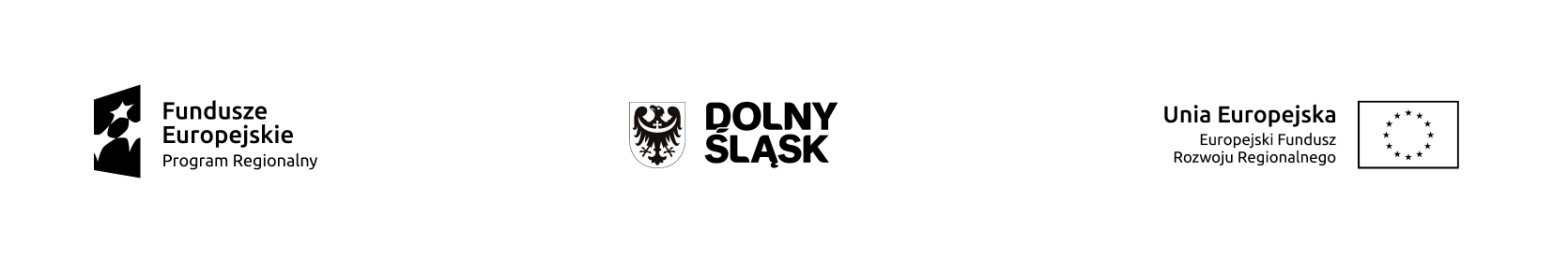 Załącznik nr 1 - wzór decyzji o dofinansowaniu projektu wraz załącznikamiDECYZJA nr ……………………….                                                                                                                                    o dofinansowaniu  projektu Województwa Dolnośląskiego 
„…………………………………………………………………………..”w ramach Osi Priorytetowej nr ……”…………………………..”Działania nr ….”……………………………..”Poddziałania nr …..”………………………………”Regionalnego Programu Operacyjnego Województwa Dolnośląskiego  2014-2020Za realizację Projektu odpowiedzialny(-a) jest Urząd Marszałkowski Województwa Dolnośląskiego (Departament/Wydział …………………..………………)/.............................................................Działając, w szczególności, na podstawie: rozporządzenia Parlamentu Europejskiego i Rady  (UE) nr 1303/2013 z dnia 17 grudnia 2013 r. ustanawiającego wspólne przepisy dotyczące Europejskiego Funduszu Rozwoju Regionalnego, Europejskiego Funduszu Społecznego, Funduszu Spójności, Europejskiego Funduszu Rolnego na rzecz Rozwoju Obszarów Wiejskich oraz Europejskiego Funduszu Morskiego i Rybackiego oraz ustanawiającego przepisy ogólne dotyczące Europejskiego Funduszu Rozwoju Regionalnego, Europejskiego Funduszu Społecznego, Funduszu Spójności i Europejskiego Funduszu Morskiego i Rybackiego oraz uchylającego rozporządzenie Rady (WE) nr 1083/2006 (Dz. Urz. UE L 347 z 20.12.2013, s. 320 z późn. zm.) zwanego w dalszej części Decyzji rozporządzeniem ogólnym;  rozporządzenia wykonawczego Komisji (UE) nr 215/2014 z dnia 7 marca 2014 r. ustanawiającego zasady wykonania rozporządzenia Parlamentu Europejskiego i Rady (UE) nr 1303/2013 ustanawiającego wspólne przepisy dotyczące Europejskiego Funduszu Rozwoju Regionalnego, Europejskiego Funduszu Społecznego, Funduszu Spójności, Europejskiego Funduszu Rolnego na rzecz Rozwoju Obszarów Wiejskich oraz Europejskiego Funduszu Morskiego i Rybackiego oraz ustanawiającego przepisy ogólne dotyczące Europejskiego Funduszu Rozwoju Regionalnego, Europejskiego Funduszu Społecznego, Funduszu Spójności i Europejskiego Funduszu Morskiego i Rybackiego w zakresie metod wsparcia w odniesieniu do zmian klimatu, określenia celów pośrednich i końcowych na potrzeby ram wykonania oraz klasyfikacji kategorii interwencji w odniesieniu do europejskich funduszy strukturalnych i inwestycyjnych (Dz. Urz. UE L 69 z 08.03.2014 r., s. 65, z późn. zm.), zwanego w dalszej części Decyzji rozporządzeniem Komisji nr 215/2014;rozporządzenia Parlamentu Europejskiego i Rady (UE) nr 1301/2013 z dnia 17 grudnia 2013 r. w sprawie Europejskiego Funduszu Rozwoju Regionalnego i przepisów szczególnych dotyczących celu „Inwestycje na rzecz wzrostu i zatrudnienia” oraz w sprawie uchylenia rozporządzenia (WE) nr 1080/2006 (Dz. Urz. UE L 347 z 20.12.2013 r., s. 289, z późn. zm.), zwanego w dalszej części Decyzji rozporządzeniem Parlamentu Europejskiego i Rady nr 1301/2013;rozporządzenia wykonawczego Komisji (UE) nr 1011/2014 z dnia 22 września 2014 r. ustanawiającego szczegółowe przepisy wykonawcze do rozporządzenia Parlamentu Europejskiego i Rady (UE) nr 1303/2013 w odniesieniu do wzorów służących do przekazywania Komisji określonych informacji między beneficjentami a instytucjami zarządzającymi, certyfikującymi, audytowymi i pośredniczącymi (Dz. Urz. UE L 286 z 30.09.2014 r., s. 1, z późn. zm.), zwanego w dalszej części Decyzji rozporządzeniem Komisji nr 1011/2014;rozporządzenia delegowanego Komisji (UE) nr 480/2014 z dnia 3 marca 2014 r. uzupełniającego rozporządzenie Parlamentu Europejskiego i Rady (UE) nr 1303/2013 ustanawiającego wspólne przepisy dotyczące Europejskiego Funduszu Rozwoju Regionalnego, Europejskiego Funduszu Społecznego, Funduszu Spójności, Europejskiego Funduszu Rolnego na rzecz Rozwoju Obszarów Wiejskich oraz Europejskiego Funduszu Morskiego i Rybackiego oraz ustanawiającego przepisy ogólne dotyczące Europejskiego Funduszu Rozwoju Regionalnego, Europejskiego Funduszu Społecznego, Funduszu Spójności i Europejskiego Funduszu Morskiego i Rybackiego (Dz. Urz. UE L 138 z 13.5.2014, str. 5, z późn. zm.), zwanego w dalszej części Decyzji rozporządzeniem Komisji 480/2014;ustawy z dnia 27 sierpnia 2009 r. o finansach publicznych (Dz. U. z 2013 r. poz. 885, z późn. zm.), zwaną w dalszej części Decyzji ustawą o finansach publicznych; ustawy z dnia 11 lipca 2014 r. o zasadach realizacji programów w zakresie polityki spójności finansowanych w perspektywie finansowej 2014-2020 (Dz. U. z 2016 r., poz. 217), zwaną w dalszej części Decyzji Ustawą;ustawy z dnia 23 kwietnia 1964 r. Kodeks cywilny (Dz.U. z 2016 r. poz. 380);ustawy z dnia 5 czerwca 1998 r. o samorządzie województwa (Dz. U. z 2016 r.,  poz.  486); Kontraktu Terytorialnego dla Województwa Dolnośląskiego, zawartego na podstawie art. 14o ust. 2 pkt 1 ustawy z dnia 6 grudnia 2006 r. o zasadach prowadzenia polityki rozwoju (Dz. U. z 2009 r., Nr 84, poz. 712, z późn.), pomiędzy Ministrem Infrastruktury i Rozwoju oraz Województwem Dolnośląskim, zatwierdzonego uchwałą Rady Ministrów Nr 221 z dnia 04 listopada 2014 r. (M.P. z 2014 r., poz. 1060) oraz uchwałą Zarządu Województwa Dolnośląskiego z dnia 14 listopada 2014 r. Nr 6465/IV/14 w sprawie zatwierdzenia Kontraktu Terytorialnego dla Województwa Dolnośląskiego,Uchwały Nr …./…/… Zarządu Województwa Dolnośląskiego z dnia ………….. 20…. r. w sprawie wyboru projektów do dofinansowania w ramach Działania ...................., w Osi Priorytetowej ..................  Regionalnego Programu Operacyjnego Województwa Dolnośląskiego  2014-2020.Instytucja Zarządzająca postanawia, co następuje:	§ 1 Definicje	 Ilekroć w  Decyzji jest mowa o:„BGK” – należy przez to rozumieć Bank Gospodarstwa Krajowego będący bankiem państwowym, zajmujący się obsługą bankową płatności, wynikających z Decyzji o dofinansowaniu Projektu, w ramach umowy rachunku bankowego zawartej z Ministrem Finansów;„Beneficjencie” – należy przez to rozumieć, zgodnie z definicją wskazaną w art. 2 pkt 10) rozporządzenia ogólnego oraz Ustawą, Województwo Dolnośląskie w imieniu, którego Projekt realizuje ....................................; w przypadku projektów partnerskich Beneficjent jest partnerem wiodącym, o którym mowa w art. 33 ust. 5 pkt 4 Ustawy, uprawnionym do reprezentowania pozostałych partnerów Projektu i odpowiedzialnym za przygotowanie i realizację Projektu;„Budżecie Państwa” – należy przez to rozumieć budżet, zgodnie z art. 110 ustawy o finansach publicznych;„budżecie środków europejskich” – należy przez to rozumieć budżet, zgodnie z art. 117 ustawy o finansach publicznych, którego bankową obsługę zapewnia BGK;„danych osobowych” – należy przez to rozumieć dane osobowe w rozumieniu art. 6 ustawy z dnia 29 sierpnia 1997 r. o ochronie danych osobowych (Dz. U. z 2014 r. poz. 1182, z późn. zm.) pozyskane przez Wnioskodawcę, Beneficjenta, Partnera od osób/podmiotów trzecich w związku z realizacją Projektu, które muszą być przetwarzane przez Beneficjenta i Partnera oraz Instytucję Zarządzającą, w celu wykonania Decyzji o dofinansowaniu oraz Porozumienia z dnia 14.08.2015 r. nr RPDS/02/2015 w sprawie powierzenia przetwarzania danych osobowych w ramach Centralnego systemu teleinformatycznego wspierającego realizację programów operacyjnych w związku z realizacją Regionalnego Programu Operacyjnego Województwa Dolnośląskiego 2014-2020 zawartego pomiędzy Ministrem Infrastruktury i Rozwoju, a Instytucją Zarządzającą;„Decyzji” – należy przez to rozumieć niniejszą Decyzję;„dofinansowaniu” – należy przez to rozumieć środki pochodzące z Funduszu i współfinansowanie, przekazywane Beneficjentowi przez BGK (w części dotyczącej Funduszu na podstawie zlecenia płatności wystawionego przez Instytucję Zarządzającą) oraz przez Instytucję Zarządzającą na podstawie wystawionej dyspozycji przekazania środków budżetu państwa (w części dotyczącej współfinansowania) na rachunek bankowy Beneficjenta, stanowiące bezzwrotną pomoc przeznaczoną na pokrycie części wydatków kwalifikowalnych ponoszonych w związku z realizacją Projektu w ramach Programu na podstawie Decyzji;„dyspozycji przekazania środków budżetu państwa” – należy przez to rozumieć wewnętrzny dokument Instytucji Zarządzającej, na podstawie, którego Instytucja Zarządzająca przekazuje Beneficjentowi współfinansowanie w formie zaliczki lub refundacji części kwoty poniesionych wydatków kwalifikowalnych; „Funduszu” – należy przez to rozumieć Europejski Fundusz Rozwoju Regionalnego;„Instytucji Zarządzającej ” – należy przez to rozumieć Zarząd Województwa Dolnośląskiego pełniący funkcję Instytucji Zarządzającej Regionalnym Programem Operacyjnym Województwa Dolnośląskiego 2014-2020 (RPO WD 2014-2020); obsługę kompetencji Zarządu Województwa Dolnośląskiego w zakresie Programu zapewniają właściwe komórki organizacyjne Urzędu Marszałkowskiego Województwa Dolnośląskiego zaangażowane w zarządzanie, wdrażanie i kontrolę Programu;„kategorii kosztów” – należy przez to rozumieć wyodrębniony i jednorodny rodzaj wydatków, określający zakres rzeczowy o znacznym udziale procentowym w Projekcie;„nieprawidłowości” – należy przez to rozumieć nieprawidłowość, o której mowa w art. 2 pkt 36 rozporządzenia ogólnego;„okresie kwalifikowalności” – należy przez to rozumieć okres, w którym mogą być ponoszone wydatki kwalifikowalne. Wydatki poniesione poza okresem kwalifikowalności nie stanowią wydatków kwalifikowalnych, z zastrzeżeniem sytuacji wskazanych w Wytycznych w zakresie kwalifikowalności wydatków w ramach Europejskiego Funduszu Rozwoju Regionalnego, Europejskiego Funduszu Społecznego oraz Funduszu Spójności na lata 2014-2020;„ Osi Priorytetowej” – należy przez to rozumieć: Oś Priorytetową nr ….. „………………………..”;„Partnerze” – należy przez to rozumieć podmiot wymieniony we wniosku o dofinansowanie, uczestniczący w realizacji Projektu, którego udział jest uzasadniony, konieczny i niezbędny, wnoszący do Projektu zasoby ludzkie, organizacyjne, techniczne lub finansowe, realizujący Projekt wspólnie z Beneficjentem na warunkach określonych w porozumieniu lub umowie partnerskiej, zawartej przed złożeniem do Instytucji Zarządzającej wniosku o dofinansowanie;„płatności końcowej” – należy przez to rozumieć wypłacenie kwoty obejmującej część wydatków kwalifikowalnych poniesionych na realizację Projektu, ujętych we wniosku o płatność końcową, przekazanej przez BGK na podstawie zlecenia płatności (w części dotyczącej Funduszu) oraz przez Instytucję Zarządzającą na podstawie dyspozycji przekazania środków budżetu państwa (w części dotyczącej współfinansowania), na rachunek bankowy Beneficjenta i/lub rozliczenie otrzymanej przez Beneficjenta zaliczki, po spełnieniu warunków określonych w Decyzji;„Powierzającym” – należy przez to rozumieć ministra właściwego do spraw rozwoju regionalnego, będącego administratorem danych osobowych gromadzonych w zbiorze Centralny system teleinformatyczny wspierający realizację programów operacyjnych;„Programie” – należy przez to rozumieć Regionalny Program Operacyjny Województwa Dolnośląskiego 2014-2020 (RPO WD 2014-2020), zatwierdzony decyzją Komisji Europejskiej Nr CCI 2014PL16M2OP001 z dnia 18.12.2014 r.(z późn. zm.) oraz przyjęty Uchwałą Nr 41/V/15 Zarządu Województwa Dolnośląskiego z dnia  21.01.2015 r. w sprawie przyjęcia Regionalnego Programu Operacyjnego Województwa Dolnośląskiego 2014-2020 (z późn. zm.);„Projekcie” – należy przez to rozumieć przedsięwzięcie zmierzające do osiągnięcia założonego celu określonego wskaźnikami, z określonym początkiem i końcem realizacji, zgłoszone do objęcia albo objęte współfinansowaniem UE z Europejskiego Funduszu Rozwoju Regionalnego, szczegółowo określone we wniosku o dofinansowanie, realizowane w ramach Osi Priorytetowej Regionalnego Programu Operacyjnego Województwa Dolnośląskiego 2014-2020, będące przedmiotem Decyzji;„rachunku bankowym Beneficjenta” – należy przez to rozumieć, wyodrębniony rachunek bankowy dla Projektu, nr ......................................................., prowadzony w banku............................, na który będzie przekazywane dofinansowanie i z którego Beneficjent ponosi wydatki w ramach Projektu od dnia podjęcia Decyzji;„rachunku bankowym BGK” – należy przez to rozumieć rachunek bankowy BGK nr ......................................................., otwarty przez Ministra Finansów, z którego płatności pochodzące z Funduszu, przekazywane są na rachunek bankowy Beneficjenta;„rachunku bankowym Instytucji Zarządzającej” – należy przez to rozumieć rachunek bankowy nr ……………………………….., prowadzony w banku ……………………………………., z którego współfinansowanie jest przekazywane na rachunek bankowy Beneficjenta;23) „rachunku bankowym Instytucji Zarządzającej dla zwrotu środków” – należy przez to rozumieć rachunek bankowy nr ……………………………….., prowadzony w banku ……………………………………., na który Beneficjent dokonuje zwrotu środków pochodzących z Funduszu i współfinansowania oraz odsetek od tych środków (w tym, w przypadku stwierdzenia ich wykorzystania niezgodnie z przeznaczeniem, z naruszeniem procedur lub pobranych w sposób nienależny albo w nadmiernej wysokości), odsetek bankowych od środków zaliczki zgromadzonych na rachunku bankowym Beneficjenta, (jeżeli obowiązek zwrotu dotyczy Beneficjenta), odsetek od środków pozostałych do rozliczenia przekazanych Beneficjentowi w formie zaliczki;„refundacji” – należy przez to rozumieć zwrot Beneficjentowi, faktycznie poniesionych na realizację Projektu oraz odpowiednio udokumentowanych, zgodnie z zasadami Programu części wydatków kwalifikowalnych, dokonywany przez BGK na podstawie zlecenia płatności (w części dotyczącej Funduszu) oraz przez Instytucję Zarządzającą na podstawie dyspozycji przekazania środków budżetu państwa (w części dotyczącej współfinansowania), po spełnieniu warunków określonych w Decyzji;„rozpoczęciu realizacji Projektu” – należy przez to rozumieć datę poniesienia pierwszego wydatku w Projekcie, polegającego na dokonaniu przez Beneficjenta zapłaty na podstawie pierwszej faktury/innego dokumentu księgowego o równoważnej wartości dowodowej, dotyczącej wydatków kwalifikowalnych i/lub niekwalifikowalnych poniesionych w ramach Projektu;„sile wyższej” – należy przez to rozumieć zdarzenie, bądź połączenie zdarzeń obiektywnie niezależnych od Beneficjenta lub Instytucji Zarządzającej, które zasadniczo i istotnie utrudniają wykonywanie części lub całości zobowiązań wynikających z Decyzji, których Beneficjent lub Instytucja Zarządzająca nie mogły przewidzieć i którym nie mogły zapobiec, ani ich przezwyciężyć i im przeciwdziałać poprzez działanie z należytą starannością ogólnie przewidzianą dla stosunków zobowiązaniowych; na okres działania siły wyższej obowiązki Beneficjenta lub Instytucji Zarządzającej ulegają zawieszeniu w zakresie uniemożliwionym przez działanie siły wyższej;„SL2014” – należy przez to rozumieć aplikację główną centralnego systemu teleinformatycznego, o którym mowa w rozdziale 16 Ustawy wykorzystywaną w procesie rozliczania Projektu i komunikowania się z Instytucją Zarządzającą;„środkach europejskich” – należy przez to rozumieć, środki, o których mowa w art. 5 ust. 3 pkt 1, 2 i 4 ustawy o finansach publicznych;„środkach własnych” – należy przez to rozumieć przeznaczone na realizację Projektu finansowe środki własne Beneficjenta lub środki uzyskane przez Beneficjenta z zewnętrznych źródeł finansowania, z wyłączeniem środków pochodzących z jakiegokolwiek rodzaju publicznego wsparcia finansowego; „Szczegółowym Opisie Osi Priorytetowych RPO WD 2014-2020” – należy przez to rozumieć dokument programowy „Szczegółowy opis osi priorytetowych Regionalnego Programu Operacyjnego Województwa Dolnośląskiego 2014-2020”;„Taryfikatorze”– należy przez to rozumieć, wydane na podstawie art. 24 ust. 13 Ustawy, rozporządzenie Ministra Rozwoju z dnia 29 stycznia 2016 r. w sprawie warunków obniżania wartości korekt finansowych oraz wydatków poniesionych nieprawidłowo związanych z udzielaniem zamówień  (Dz.U. z 2016 r. poz. 200);„terminie płatności” – należy przez to rozumieć termin, zamieszczony na stronie internetowej BGK (www.bgk.com.pl) obowiązujący w danym roku budżetowym, w którym BGK dokonuje płatności pochodzących z budżetu środków europejskich odpowiadających wkładowi Funduszu, na rachunek bankowy Beneficjenta, wynikających ze złożonych przez Instytucję Zarządzającą w danym okresie zleceń płatności;„Uchwale” – należy przez to rozumieć Uchwałę Zarządu Województwa Dolnośląskiego w sprawie podjęcia niniejszej Decyzji;„wkładzie własnym” – należy przez to rozumieć środki finansowe (w przypadku Beneficjenta będącego jednostką samorządu terytorialnego lub jednostką podległą - pochodzące przynajmniej częściowo ze środków własnych lub pożyczek, a w przypadku realizacji zadań zleconych z zakresu administracji rządowej – pochodzące z dotacji budżetu państwa)  lub wkład niepieniężny zabezpieczone przez Beneficjenta,  które zostaną przeznaczone na pokrycie wydatków kwalifikowalnych i nie zostaną Beneficjentowi przekazane w formie dofinansowania (różnica między kwotą wydatków kwalifikowalnych, a kwotą dofinansowania przekazaną Beneficjentowi);„wniosku o dofinansowanie” – należy przez to rozumieć wniosek o dofinansowanie realizacji Projektu nr RPDS.0…0…0…-02-…/……,”……………………………………………….”, stanowiący załącznik do Decyzji; „wniosku o płatność” – należy przez to rozumieć, określony przez Instytucję Zarządzającą, standardowy formularz wraz z załącznikami na podstawie, którego Beneficjent występuje o zaliczkę i/lub refundację części poniesionych wydatków kwalifikowalnych, bądź rozlicza otrzymaną na realizację Projektu zaliczkę i/lub przekazuje informacje o postępie rzeczowym z realizacji Projektu; „współfinansowaniu” – należy przez to rozumieć środki budżetu państwa niepochodzące z budżetu środków europejskich, o którym mowa w art. 117 ust 1 ustawy o finansach publicznych, wypłacane na rzecz Beneficjenta przez Instytucję Zarządzającą;„wydatkach kwalifikowalnych” – należy przez to rozumieć koszty lub poniesione wydatki w związku z realizacją Projektu w ramach RPO WD 2014-2020, kwalifikujące się do refundacji i/lub rozliczenia, uznane za kwalifikowalne ze względu na spełnienie kryteriów określonych m.in. w rozporządzeniu ogólnym, rozporządzeniu Komisji nr 215/2014, rozporządzeniu Parlamentu Europejskiego i Rady nr 1301/2013, rozporządzeniu Komisji nr 651/2014 i wydanych na jej podstawie rozporządzeń pomocowych, jak również w rozumieniu Ustawy i przepisów rozporządzeń wydanych na podstawie Ustawy oraz zgodnie z krajowymi zasadami kwalifikowalności wydatków w okresie programowania 2014-2020, ze Szczegółowym Opisem Osi Priorytetowych RPO WD 2014-2020, Wytycznymi w zakresie kwalifikowalności wydatków w ramach Europejskiego Funduszu Rozwoju Regionalnego, Europejskiego Funduszu Społecznego oraz Funduszu Spójności na lata 2014-2020, jak również z zasadami określonymi w Regulaminie konkursu;„wydatkach niekwalifikowalnych” – należy przez to rozumieć koszty i poniesione wydatki w związku z realizacją Projektu w ramach Programu, które nie są wydatkami kwalifikowanymi; „zakończeniu realizacji Projektu” – należy przez to rozumieć datę poniesienia ostatniego wydatku w Projekcie, polegającego na dokonaniu przez Beneficjenta zapłaty na podstawie ostatniej faktury/innego dokumentu księgowego o równoważnej wartości dowodowej, dotyczącej wydatków kwalifikowalnych i/lub niekwalifikowalnych poniesionych w ramach Projektu;„zaliczce” – należy przez to rozumieć określoną część kwoty dofinansowania przyznanej w Decyzji, przekazaną Beneficjentowi przez BGK (w części dotyczącej Funduszu) na podstawie zlecenia płatności oraz przez Instytucję Zarządzającą na podstawie wystawionej dyspozycji przekazania środków budżetu państwa (w części dotyczącej współfinansowania), w jednej lub kilku transzach, na pokrycie części przyszłych wydatków kwalifikowalnych w ramach Projektu lub też na pokrycie części wydatków poniesionych i nierozliczonych w dotychczas złożonych przez Beneficjenta wnioskach o płatność, pod warunkiem poniesienia ich na zasadach i rozliczenia na zasadach i w terminie określonym w Decyzji;„zamówieniu” – należy przez to rozumieć każdą umowę odpłatną, której przedmiotem są usługi, dostawy, i/lub roboty budowlane przewidzianą w Projekcie realizowanym w ramach Programu, przy czym dotyczy to zarówno umów o udzielenie zamówień zgodnie z obowiązującą ustawą regulującą udzielanie zamówień publicznych jak i umów dotyczących zamówień udzielanych zgodnie z zasadą konkurencyjności, o której mowa w Wytycznych w zakresie kwalifikowalności wydatków w ramach Europejskiego Funduszu Rozwoju Regionalnego, Europejskiego Funduszu Społecznego oraz Funduszu Spójności na lata 2014-2020;„zleceniu płatności” – należy przez to rozumieć, określony przez ministra, o którym mowa w art. 2 ust. 1 ustawy o finansach publicznych, standardowy formularz wraz z załącznikami na podstawie, którego oraz na podstawie pisemnej zgody dysponenta części budżetowej (ministra właściwego do spraw rozwoju regionalnego) na dokonanie płatności, Instytucja Zarządzająca występuje do BGK o przekazanie na rachunek bankowy Beneficjenta płatności pochodzących z Funduszu w formie zaliczki lub refundacji części poniesionych w ramach Projektu wydatków kwalifikowalnych.§ 2 Przedmiot DecyzjiDecyzja określa szczegółowe zasady, tryb i warunki, na jakich dokonywane będzie przekazywanie, wykorzystanie i rozliczanie środków dofinansowania części wydatków kwalifikowalnych poniesionych przez Beneficjenta na realizację Projektu nr RPDS.0....0....0…..-02-..../….., określonego szczegółowo we wniosku o dofinansowanie, stanowiącym Załącznik nr 1 do  Decyzji oraz inne prawa i obowiązki Instytucji Zarządzającej oraz Beneficjenta.Instytucja Zarządzająca przyznaje Beneficjentowi dofinansowanie na realizację Projektu na warunkach określonych w niniejszej Decyzji. Dofinansowanie jest przeznaczone na pokrycie wydatków kwalifikowalnych ponoszonych przez Beneficjenta i Partnera w związku z realizacją Projektu. Łączna wartość wydatków kwalifikowalnych wynosi………………………..PLN (słownie:………………………………)Instytucja Zarządzająca przyznaje Beneficjentowi na realizację Projektu dofinansowanie w kwocie nieprzekraczającej ………………………………..PLN (słownie:…………………….), stanowiącej nie więcej niż ......,.....% kwoty wydatków kwalifikowalnych, w tym: płatność ze środków Funduszu, w kwocie nieprzekraczającej .................,... PLN (słownie: ............................) i stanowiącej nie więcej niż ....,...% kwoty wydatków kwalifikowalnych, w tym: płatność bez pomocy publicznej w kwocie nieprzekraczającej ………………………….PLN (słownie:………….)płatność z pomocą publiczną w kwocie nieprzekraczającej ……………………PLN (słownie:…………………)płatność z pomocą de minimis w kwocie nieprzekraczającej ……………………PLN (słownie:……………), [w tym w kwocie przekazanej przez Instytucję Zarządzającą, stanowiącej dla Beneficjenta pomoc de minimis na I poziomie wsparcia oraz w kwocie nieprzekraczającej …………………….PLN (słownie: ………………..……), przekazywanej przez Beneficjenta, stanowiącej dla Partnera pomoc de minimis na II poziomie wsparcia]współfinansowanie, w kwocie nieprzekraczającej ...............,... PLN (słownie: .........................) i stanowiące nie więcej niż ....,...% kwoty wydatków kwalifikowanych.  Dofinansowanie na realizację Projektu może być przeznaczone na sfinansowanie wydatków poniesionych w ramach Projektu przed podjęciem niniejszej Decyzji, o ile wydatki zostaną uznane za kwalifikowalne zgodnie z obowiązującymi przepisami, o których mowa w § 1 pkt 38) oraz dotyczyć będą okresu realizacji Projektu, o którym mowa w § 3 ust. 3 Decyzji.Beneficjent zobowiązuje się do wniesienia wkładu własnego w zakresie wydatków kwalifikowanych w kwocie: .....................,...... PLN (słownie: ......................................), co stanowi, co najmniej ……% wydatków kwalifikowalnych Projektu, w tym środków własnych lub zewnętrznych źródeł finansowania, w postaci wolnej od wszelkiego publicznego wsparcia finansowego w kwocie ………………….PLN (słownie:………………).Całkowita wartość Projektu wynosi……………………….PLN (słownie:……………………..).Beneficjent zobowiązuje się pokryć, w pełnym zakresie, wszelkie wydatki niekwalifikowalne w ramach Projektu.Dofinansowanie jest przeznaczone na realizację Projektu przez Beneficjenta i Partnera i nie może zostać przeznaczone na inne cele.Dla Projektu, w ramach którego uwzględnione zostały wydatki objęte zasadami pomocy publicznej, dofinansowanie, o którym mowa w ust. 4 pkt 1) lit. b) i c)  przekazywane jest zgodnie z zasadami Programu, Szczegółowym Opisem Osi Priorytetowych RPO WD 2014-2020, odpowiedniego rozporządzenia ministra właściwego do spraw rozwoju regionalnego w sprawie udzielania pomocy publicznej w ramach Programu lub decyzji Komisji Europejskiej nr ….… z dnia ……..… 20… r. w sprawie zatwierdzenia pomocy indywidualnej, oraz na warunkach określonych w Decyzji. Ewentualna zmiana kwoty dofinansowania, o której mowa w ust. 4 nie może spowodować przekroczenia dopuszczalnego maksymalnego poziomu intensywności wsparcia określonego dla danego rodzaju pomocy publicznej. Numer referencyjny programu pomocowego, przydzielony przez Komisję Europejską, zgodnie z art. 3 ust. 6 rozporządzenia Komisji (WE) Nr 794/2004 z dnia 21.04.2004 r. w sprawie wykonania rozporządzenia Rady (WE) nr 659/1999 ustanawiającego szczegółowe zasady stosowania art. 93 Traktatu WE (z późn. zm.), na podstawie którego udzielana jest pomoc: ................................... Wszystkie wskazane w Decyzji uregulowania odnoszące się do Partnera obowiązują każdego z Partnerów realizujących Projekt wspólnie z Beneficjentem i znajdują zastosowanie, w przypadku gdy Projekt, którego dotyczy Decyzja jest realizowany w ramach partnerstwa.Decyzja nie dotyczy dofinansowania Projektu dużego, w rozumieniu art. 100 rozporządzenia ogólnego.Projekt będzie realizowany przez:…………................................................................................................................................ Podmiot realizujący Projekt w imieniu Beneficjenta, jest zobowiązany do stosowania tych zapisów Decyzji, które wynikają z powierzonego mu przez Beneficjenta zakresu zadań związanych z realizacją Projektu.§ 3 Okres realizacji projektu oraz obowiązywania DecyzjiOkres realizacji Projektu ustala się na:rozpoczęcie realizacji Projektu: .........................r.;zakończenie realizacji Projektu: .........................r.Instytucja Zarządzająca może wyrazić zgodę na zmianę terminów określonych w ust. 1 na uzasadniony pisemny wniosek Beneficjenta, złożony zgodnie z § 22 ust. 1 Decyzji.Okres kwalifikowalności wydatków dla Projektu rozpoczyna się w dniu .................r. i kończy się w dniu ……….……r. Wydatki poniesione przed rozpoczęciem i po zakończeniu okresu kwalifikowalności wydatków dla Projektu będą uznane za niekwalifikowalne.Okres obowiązywania Decyzji trwa od dnia jej podjęcia do dnia wykonania przez Beneficjenta i Instytucję Zarządzającą wszystkich obowiązków z niej wynikających, w tym także obowiązków związanych z zachowaniem zasad trwałości Projektu.§ 4 Odpowiedzialność BeneficjentaBeneficjent ponosi odpowiedzialność wobec osób trzecich za szkody powstałe w związku z realizacją Projektu.Prawa i obowiązki Beneficjenta wynikające z Decyzji nie mogą być przenoszone na rzecz osób trzecich. W przypadku projektu partnerskiego Beneficjent obowiązany jest wprowadzić zapis, o którym mowa w zdaniu pierwszym, odpowiednio w stosunku do Partnera do umowy/porozumienia o partnerstwie.Beneficjent zobowiązuje się do realizacji Projektu w pełnym zakresie, w terminie wskazanym w § 3 ust. 1 Decyzji, z należytą starannością, w szczególności ponosząc wydatki celowo, rzetelnie, racjonalnie i oszczędnie z zachowaniem zasady uzyskiwania najlepszych efektów z danych nakładów, zasady optymalnego doboru metod i środków służących osiągnięciu założonych celów, w sposób, który zapewni prawidłową i terminową realizację Projektu oraz osiągnięcie celów mierzonych wskaźnikami (produktów i rezultatów) zakładanych we wniosku o dofinansowanie oraz Załączniku nr 6 do Decyzji. 4.    W przypadku realizacji Projektu przez Beneficjenta w formie partnerstwa, porozumienie lub umowa partnerska określa odpowiedzialność Beneficjenta i Partnera, w tym również odpowiedzialność wobec osób trzecich za działania lub zaniechania wynikające z realizacji Decyzji.Zmiana formy prawnej Beneficjenta, przekształcenia własnościowe lub konieczność wprowadzenia innych zmian, w szczególności mogących skutkować przeniesieniem praw i obowiązków, o których mowa w ust. 2, po dniu podjęcia Uchwały w sprawie dofinansowania Projektu, możliwe są wyłącznie po pisemnym poinformowaniu Instytucji Zarządzającej przez Beneficjenta o wpływie planowanych zmian na realizację i zachowanie trwałości Projektu oraz uzyskaniu zgody Instytucji Zarządzającej na dokonanie zmian, pod rygorem uchylenia Uchwały. Beneficjent i Partner zobowiązuje się do realizacji Projektu zgodnie z Wnioskiem o dofinansowanie oraz zgodnie z zamieszczonymi na stronie internetowej Instytucji Zarządzającej Programem, Szczegółowym Opisem Osi Priorytetowych RPO WD 2014-2020, Regulaminem konkursu obowiązującym dla danego konkursu.W przypadku projektu partnerskiego, te obowiązki, zasady i oświadczenia określone w Decyzji, co do których wskazane zostało, że dotyczą również Partnera, Beneficjent obowiązany jest zawrzeć w umowie/porozumieniu o partnerstwie. Beneficjent ma obowiązek zapewnić i kontrolować wypełnianie tych obowiązków i zasad przez Partnerów.Beneficjent odpowiada przed Instytucją Zarządzającą za działania niezgodne lub sprzeczne z Decyzją, a także niewykonanie lub nienależyte wykonanie obowiązków w niej wskazanych przez Partnera, jak za własne działania lub zaniechania. Sferę roszczeń regresowych pomiędzy Beneficjentem, a Partnerem reguluje prawo cywilne.W przypadku orzeczenia przez sąd na podstawie ustawy z dnia 15 czerwca 2012 r. o skutkach powierzenia wykonywania pracy cudzoziemcom przebywającym wbrew przepisom na terytorium Rzeczypospolitej Polskiej (Dz. U. z 2012  r. poz.  769, z późn.zm.), wobec Beneficjenta i/lub Partnera zakazu dostępu do środków o których mowa w art. 5 ust. 3 pkt 1  ustawy o finansach publicznych, Beneficjent zobowiązany jest niezwłocznie poinformować o tym pisemnie  Instytucję Zarządzającą oraz dołączyć potwierdzoną za zgodność z oryginałem kopię wyroku sądu. W takiej sytuacji  Instytucja Zarządzająca   postąpi zgodnie z treścią wyroku sądu.§ 5 WytyczneBeneficjent, w imieniu swoim i Partnera, zobowiązuje się do przestrzegania i stosowania Wytycznych horyzontalnych, wydanych na podstawie art. 5 ust 1 Ustawy przez ministra właściwego do spraw rozwoju regionalnego, w zakresie w jakim dotyczą one Beneficjenta, Partnera i realizowanego Projektu: Wytycznych w zakresie zagadnień związanych z przygotowaniem projektów inwestycyjnych, w tym projektów generujących dochód i projektów hybrydowych na lata 2014-2020 z dnia 18.03.2015 r.; Wytycznych w zakresie kwalifikowalności wydatków w ramach Europejskiego Funduszu Rozwoju Regionalnego, Europejskiego Funduszu Społecznego oraz Funduszu Spójności na lata 2014-2020 z dnia 10.04.2015 r.;  Wytycznych w zakresie warunków gromadzenia i przekazywania danych w postaci elektronicznej na lata 2014-2020 z dnia 03.03.2015 r.;Wytycznych w zakresie sposobu korygowania i odzyskiwania nieprawidłowych wydatków oraz raportowania nieprawidłowości w ramach programów operacyjnych polityki spójności na lata 2014-2020 z dnia 20.07.2015 r.; Wytycznych w zakresie informacji i promocji programów operacyjnych polityki spójności na lata 2014-2020 z dnia 30.04.2015 r.; Wytycznych w zakresie kontroli realizacji programów operacyjnych na lata 2014-2020 z dnia 28.05.2015 r.; Wytycznych w zakresie realizacji zasady równości szans i niedyskryminacji, w tym dostępności dla osób z niepełnosprawnościami oraz zasady równości szans kobiet i mężczyzn w ramach funduszy unijnych na lata 2014-2020 z dnia 08.05.2015 r.; Wytycznych w zakresie realizacji przedsięwzięć w obszarze włączenia społecznego i zwalczania ubóstwa z wykorzystaniem środków Europejskiego Funduszu Społecznego i Europejskiego Funduszu Rozwoju Regionalnego na lata 2014-2020 z dnia 03.03.2016 r.; Wytyczne horyzontalne, o których mowa w ust. 1, dostępne są na stronie internetowej Ministerstwa Rozwoju www.mr.gov.pl. Minister właściwy do spraw rozwoju regionalnego ogłasza w Dzienniku Urzędowym Rzeczypospolitej Polskiej „Monitor Polski” komunikat o zmianach Wytycznych horyzontalnych i terminie, od którego zmiany Wytycznych są stosowane. Beneficjent oświadcza w imieniu swoim i Partnera, że zobowiązuje się do zapoznawania się na bieżąco z aktualnie obowiązującą wersją Wytycznych, o których mowa w ust. 1 oraz do ich stosowania. W przypadku zmiany treści Wytycznych horyzontalnych, o których mowa ust. 1, po podjęciu Decyzji, o zmianie i terminie od którego zmiany obowiązują Instytucja Zarządzająca poinformuje Beneficjenta przesyłając powiadomienie o tym fakcie na skrzynkę Beneficjenta w e-PUAP. Beneficjent, wyraża zgodę na doręczenie mu powiadomienia o zmianie treści Wytycznych horyzontalnych i terminie obowiązywania zmian za pomocą e-PUAP. Beneficjent obowiązany jest potwierdzić w systemie e-PUAP fakt otrzymania informacji o zmianie Wytycznych, lub innych informacji i dokumentów przesłanych przez Instytucję Zarządzającą, podpisując Urzędowe Poświadczenie Doręczenia, zgodnie z art. 20a ustawy z dnia 17 lutego 2005 r. o informatyzacji działalności podmiotów realizujących zadania publiczne (Dz.U. z 2014 r., poz. 1114, z późn.zm.). Beneficjent otrzymuje na adres e-mail wygenerowaną automatycznie informację o wpłynięciu powiadomienia o zmianie Wytycznych, lub innych informacji i dokumentów przesłanych przez Instytucję Zarządzającą, oraz Urzędowego Poświadczenia Doręczenia na skrzynkę e-PUAP. W przypadku niepodpisania Urzędowego Poświadczenia Doręczenia przez Beneficjenta automatyczne przypomnienie (monit) będzie wysyłany na adres e-mail Beneficjenta przez kolejnych 7 dni. W przypadku niepodpisania przez Beneficjenta Urzędowego Poświadczenia Doręczenia w okresie, o którym mowa w ust. 6, na skrzynkę e-PUAP Beneficjenta przesłane zostanie kolejne Urzędowe Potwierdzenie Doręczenia, jednocześnie na adres e-mail Beneficjenta przez kolejnych 7 dni będą wysyłane automatyczne przypomnienia (monity) o konieczności jego podpisania.  Powiadomienie, o którym mowa w ust. 4, lub inne pismo przesłane przez Instytucję Zarządzającą uważa się za skutecznie doręczone z datą wskazaną w elektronicznym Urzędowym Poświadczeniu Doręczenia przesłanym na skrzynkę e-PUAP Beneficjenta, z zastrzeżeniem ust. 9. W przypadku niepodpisania elektronicznego Urzędowego Poświadczenia Doręczenia przez Beneficjenta w okresach wskazanych w ust. 6 i ust. 7, pismo uważa się za skutecznie doręczone z upływem 14 dni od dnia, przesłania pierwszej informacji (monitu) na adres e-mail Beneficjenta, o wpłynięciu powiadomienia/pisma i Urzędowego Poświadczenia Doręczenia na skrzynkę Beneficjenta w e-PUAP. W przypadku uznania powiadomienia/pisma za doręczone na podstawie ust. 9, Instytucja Zarządzająca umożliwi Beneficjentowi na jego żądanie dostęp do treści pisma informującego o zmianie Wytycznych w formie dokumentu elektronicznego, informacji o dacie uznania ww. pisma za doręczone i datach wysłania przypomnień (monitów), o których mowa w ust. 6 i ust. 7, przez okres 3 miesięcy od dnia uznania powiadomienia/pisma za doręczone. Zmiana Wytycznych horyzontalnych nie wymaga zmiany Decyzji, jednakże Beneficjent w terminie 7 dni, liczonych od dnia następnego po dniu doręczenia powiadomienia, o którym mowa w ust. 8 i 9, może złożyć pisemne oświadczenie, że nie wyraża zgody na stosowanie zmienionej wersji Wytycznych. Brak złożenia oświadczenia, o którym mowa w zdaniu pierwszym będzie jednoznaczny ze zgodą Beneficjenta na stosowanie zmienionych Wytycznych. W przypadku złożenia oświadczenia, o którym mowa w zdaniu pierwszym, stosuje się § 26 ust. 1 pkt 7 oraz § 26 ust. 2 Decyzji.W przypadku braku możliwości przesłania powiadomienia, o którym mowa w ust. 4, lub innego pisma/dokumentu przy pomocy e-PUAP, zostanie ono przesłane listem poleconym za potwierdzeniem odbioru na adres Beneficjenta wskazany w § 28 ust. 4 Decyzji. Zachowanie terminu na wniesienie oświadczenia woli, o którym mowa w ust. 11, ustala się w tym przypadku na podstawie zwrotnego potwierdzenia odbioru powiadomienia informującego o zmianie Wytycznych oraz potwierdzenia nadania pisma, zawierającego oświadczenie woli Beneficjenta, w placówce pocztowej lub przez kuriera, bądź stempla pocztowego na przesyłce zawierającej oświadczenie woli lub też pieczęci kancelaryjnej potwierdzającej osobiste doręczenie pisma, zawierającego oświadczenia woli Beneficjenta.   § 6 Planowanie i ponoszenie przez Beneficjenta wydatkówBeneficjent zobowiązuje się do realizacji Projektu zgodnie i w oparciu o wniosek o dofinansowanie oraz o harmonogram rzeczowo-finansowy. Harmonogram rzeczowo-finansowy, opracowany przez Beneficjenta na podstawie wniosku o dofinansowanie, uzgodniony z Instytucją Zarządzającą przed podjęciem Decyzji, stanowi Załącznik nr 2 do Decyzji. W przypadku dokonania zmian w Projekcie na podstawie § 22 Decyzji, Beneficjent zobowiązuje się do realizacji Projektu uwzględniając wprowadzone przez siebie oraz zaakceptowane przez Instytucję Zarządzającą zmiany, zgodnie z zaktualizowanym harmonogramem rzeczowo-finansowym, stanowiącym integralną część Decyzji w formie załącznika. Zmiany w harmonogramie rzeczowo-finansowym w zakresie ponoszonych wydatków, które nie wpływają na montaż finansowy, są zatwierdzane przez Instytucję Zarządzającą po uprzednim pisemnym zgłoszeniu przez Beneficjenta i nie wymagają zmiany Decyzji.Aktualny na dzień podjęcia Decyzji montaż finansowy stanowi Załącznik nr 5 do Decyzji. W przypadku zmiany kwot oraz źródeł finansowania Projektu, wymagana jest aktualizacja załącznika poprzez podjęcie uchwały o zmianie Decyzji.Beneficjent określa w harmonogramie płatności terminy, w których planuje złożenie wniosków o płatność. Pierwszy harmonogram płatności stanowi Załącznik nr 4 do Decyzji. W przypadku zaistnienia konieczności aktualizacji harmonogramu płatności Beneficjent przekazuje go niezwłocznie Instytucji Zarządzającej za pośrednictwem SL2014. Ponadto Beneficjent zobligowany jest do przesyłania harmonogramu płatności poprzez SL2014 w momencie złożenia wniosku o płatność (w tym wniosku sprawozdawczego), z zastrzeżeniem ust. 6. Aktualizacje harmonogramu płatności stanowią integralną część Decyzji w formie załącznika i nie wymagają zmiany Decyzji. Jednakże w przypadku dokonania zmian w Projekcie, które skutkują koniecznością zmian Decyzji i mają jednocześnie wpływ na zmianę harmonogramu płatności, Beneficjent obowiązany jest go przedłożyć Instytucji Zarządzającej, która podejmuje uchwałę o zmianie Decyzji.Harmonogram płatności powinien być przygotowany w oparciu o aktualny, tj. ostatni zaakceptowany przez Instytucję Zarządzającą, harmonogram rzeczowo-finansowy oraz zapewniać, że zadeklarowane terminy i kwoty zostały oszacowane rzetelnie, na podstawie realnych zobowiązań Beneficjenta.Instytucja Zarządzająca zastrzega sobie prawo wniesienia uwag do otrzymanego harmonogramu rzeczowo-finansowego, montażu finansowego oraz harmonogramu płatności. W przypadku niedokonania zmian na wniosek Instytucji Zarządzającej Beneficjent zobligowany jest realizować Projekt w oparciu o ostatni zaakceptowany przez Instytucję Zarządzającą harmonogram rzeczowo-finansowy, montaż finansowy i harmonogram płatności.W przypadku, gdy Beneficjent na podstawie ust. 3 jest zobowiązany do złożenia harmonogramu płatności, ale zaplanowane w Projekcie wydatki, terminy i kwoty planowanych do złożenia wniosków o płatność nie uległy zmianie w stosunku do poprzednio przekazanego i zatwierdzonego przez Instytucję Zarządzającą harmonogramu płatności, Beneficjent może odstąpić od złożenia harmonogramu płatności, pod warunkiem poinformowania o tym fakcie Instytucji Zarządzającej za pomocą systemu SL2014 lub pisemnie.Beneficjent zobowiązuje się do prowadzenia wyodrębnionego kodu księgowego lub wyodrębnionej ewidencji dotyczącej realizacji Projektu, umożliwiających identyfikację poszczególnych operacji księgowych i gospodarczych przeprowadzonych dla wszystkich wydatków w ramach Projektu w sposób przejrzysty, w zakresie m.in. rozrachunków, kosztów, przychodów, operacji przeprowadzanych na rachunkach bankowych, operacji gotówkowych, aktywów (w tym środków trwałych) i innych operacji związanych z realizacją Projektu.Beneficjent w umowie partnerskiej zobowiązuje Partnera, który na podstawie przepisów prawa powszechnie obowiązującego nie ma obowiązku prowadzenia jakiejkolwiek ewidencji, do prowadzenia Zestawienia (wyodrębnionej ewidencji) dokumentów dotyczących wszystkich operacji finansowych związanych z realizacją Projektu według wzoru stanowiącego Załącznik nr 10 do Decyzji oraz jego regularnego sporządzania i wypełniania, celem bieżącego ewidencjonowania, monitorowania i kontroli wykorzystania środków w ramach Projektu. Po zakończeniu każdego miesiąca kalendarzowego realizacji Projektu Partner winien ww. Zestawienie niezwłocznie wydrukować (jeżeli jest prowadzone w formie elektronicznej), podpisać, opatrzyć datą oraz zatwierdzić (jeżeli konieczność taka wynika z przyjętej przez Partnera ścieżki zatwierdzania dokumentów), a następnie dołączyć do dokumentacji dotyczącej realizowanego Projektu. Ponadto Beneficjent zobowiązuje Partnera w umowie partnerskiej do archiwizowania pisemnej oraz elektronicznej wersji Zestawienia, zgodnie z zasadami wskazanymi w § 19 Decyzji. Beneficjent zobowiązany jest do ponoszenia wydatków w ramach Projektu z rachunku bankowego, o którym mowa w § 1 pkt 20) Decyzji. W przypadku projektu partnerskiego, Partner Projektu jest zobowiązany do ponoszenia wydatków w ramach Projektu z rachunku bankowego, o którym mowa w § 2 ust. 13 Decyzji. W przypadku nieprzestrzegania ww. zasady Instytucja Zarządzająca może uznać poniesione wydatki za niekwalifikowalne.Wszelkie przepływy finansowe dokonywane, w ramach i w związku z realizacją Decyzji, pomiędzy Beneficjentem a Partnerem oraz pomiędzy Partnerami powinny być dokonywane za pośrednictwem rachunków bankowych, o których mowa w § 1 pkt 20) i w § 2 ust. 13 Decyzji. W przypadku nieprzestrzegania ww. zasady Instytucja Zarządzająca może uznać poniesione wydatki za niekwalifikowalne.§ 7 Przekazywanie dofinansowania przez Instytucję ZarządzającąInstytucja Zarządzająca przekazuje w ramach Programu dofinansowanie w formie refundacji i/lub zaliczki.Dofinansowanie na rzecz Beneficjenta, po spełnieniu warunków określonych w Decyzji jest przekazywane na podstawie zatwierdzonych przez Instytucję Zarządzającą wniosków o płatność, na rachunek bankowy wskazany w § 1 pkt 20) Decyzji, z zastrzeżeniem ust. 7. Beneficjent zobowiązuje się niezwłocznie, nie później niż w terminie 7 dni od dnia zmiany rachunku bankowego dla Projektu poinformować za pomocą SL2014 lub w formie pisemnej Instytucję Zarządzającą o zaistniałej zmianie.Środki pochodzące z Funduszu są przekazywane przez BGK zgodnie z Terminarzem płatności środków europejskich na dany rok kalendarzowy, na podstawie zlecenia płatności wystawionego przez Instytucję Zarządzającą oraz na podstawie pisemnej zgody dysponenta części budżetowej (ministra właściwego do spraw rozwoju regionalnego) na dokonanie płatności. W przypadku współfinansowania Instytucja Zarządzająca dodatkowo wystawia dyspozycję przekazania środków budżetu państwa, której realizacja, co do zasady przypada w tym samym dniu co realizacja przez BGK zlecenia płatności.W przypadku wnioskowania przez Beneficjenta o zaliczkę (gdy jednocześnie nie są rozliczane wydatki kwalifikowalne), Instytucja Zarządzająca wystawia zlecenie płatności oraz dyspozycję przekazania środków budżetu państwa (jeżeli współfinansowanie dotyczy Projektu) w terminie do 35 dni od dnia przedłożenia przez Beneficjenta poprawnego i prawidłowo sporządzonego wniosku o płatność, pod warunkiem jego zatwierdzenia przez Instytucję Zarządzającą, z zastrzeżeniem ust. 5, ust. 9 oraz § 11 ust. 7 Decyzji. W przypadku wniosku o zaliczkę (gdy Beneficjent jednocześnie rozlicza wydatki kwalifikowalne), wniosku o refundację części wydatków kwalifikowalnych oraz wniosku, w którym Beneficjent łączy obie ww. formy dofinansowania - termin o którym mowa w zdaniu pierwszym wynosi do 90 dni, z zastrzeżeniem ust.9, §10 ust. 3 i ust. 4 oraz § 11 ust. 7 Decyzji.Dla Projektów otrzymujących współfinansowanie, zaliczki, co do zasady, będą wypłacane przez Instytucję Zarządzającą do dnia 30 października każdego roku, tak aby możliwe było ich wydatkowanie przez Beneficjenta w ramach realizowanego Projektu do końca danego roku kalendarzowego. W uzasadnionych przypadkach i na podstawie pisemnego zobowiązania, że środki zostaną wydatkowane do końca danego roku kalendarzowego, Instytucja Zarządzająca może dokonać wypłaty środków zaliczki po upływie ww. terminu.Przekazane przez Instytucję Zarządzającą dofinansowanie nie może przekroczyć kwoty wskazanej w § 2 ust. 4 Decyzji.Instytucja Zarządzająca zastrzega, że wypłata dofinansowania przez BGK i przez Instytucję Zarządzającą może nie nastąpić lub nastąpić z opóźnieniem w przypadku gdy wystąpi m.in.:brak upoważnienia wydanego przez dysponenta środków dla Instytucji Zarządzającej do wystawiania zleceń płatności, bądź też niewystarczająca kwota dostępnych środków w ramach posiadanego upoważnienia (w części dotyczącej Funduszu) i brak dostępności wystarczającej ilości środków na rachunku bankowym BGK (w części dotyczącej Funduszu) oraz Instytucji Zarządzającej (w części dotyczącej współfinansowania). W przypadku braku wystarczającej ilości środków, dofinansowanie zostanie wypłacone Beneficjentowi po otrzymaniu właściwego upoważnienia (w części dotyczącej Funduszu) i po wpływie na rachunek bankowy BGK (w części dotyczącej Funduszu) i/lub Instytucji Zarządzającej (w części dotyczącej współfinansowania) niezbędnej ilości środków,awaria systemów teleinformatycznych, w tym tych, za pomocą których przekazywana jest płatność,niepoinformowanie przez Beneficjenta Instytucji Zarządzającej o zmianie rachunku bankowego, o którym mowa w § 1 pkt 20) Decyzji,niewykonanie lub nienależyte wykonanie przez Beneficjenta obowiązków wynikających z Decyzji.Instytucja Zarządzająca może zawiesić przekazywanie dofinansowania, w szczególności w przypadku:stwierdzenia nieprawidłowej realizacji Projektu,utrudniania przez Beneficjenta kontroli realizacji Projektu,dokumentowania realizacji Projektu niezgodnie z postanowieniami Decyzji,wystąpienia działania siły wyższej,innych uzasadnionych okoliczności.Instytucja Zarządzająca może wstrzymać wypłatę środków z wniosku o płatność w przypadku stwierdzenia wystąpienia nieprawidłowości lub tylko podejrzenia jej zaistnienia, mogącej skutkować obowiązkiem zwrotu środków przez Beneficjenta.Instytucja Zarządzająca za pomocą SL2014 lub pisemnie informuje Beneficjenta o przyczynach zawieszenia płatności dla Projektu. Podjęcie przekazywania dofinansowania następuje po ustaniu, usunięciu lub wyjaśnieniu przyczyn skutkujących jego zawieszeniem.§  8 Zaliczka Maksymalna kwota zaliczki dla Projektu wynosi ……………… PLN (słownie: ………………………………………), co stanowi …….…… % dofinansowania, o którym mowa § 2 ust. 4 Decyzji.Wnioskowana przez Beneficjenta kwota zaliczki powinna wynikać z posiadanych przez Beneficjenta realnych zobowiązań w ramach Projektu oraz być zgodna z aktualnym i sporządzonym w sposób racjonalny harmonogramem płatności, o którym mowa w § 6 Decyzji.Płatności zaliczkowe są przekazywane w jednej lub kilku transzach.  Beneficjent jest zobowiązany rozliczyć co najmniej 70% łącznej kwoty przekazanych wcześniej transz zaliczki w terminie do 90/120 dni, liczonymi od dnia przekazania ostatniej transzy zaliczki.Rozliczenie zaliczki, z zastrzeżeniem § 11 Decyzji, polega na wykazaniu przez Beneficjenta wydatków kwalifikowalnych we wniosku o płatność lub na zwrocie środków otrzymanych w formie zaliczki. W przypadku zwrotu niewydatkowanej zaliczki, maksymalny limit zaliczki w Projekcie ulega zmniejszeniu o kwotę pobraną, ale niewydatkowaną w terminie o którym mowa w ust. 4 .W przypadku niezłożenia wniosku o płatność na odpowiednią kwotę rozliczającą zaliczkę lub w terminie, o którym mowa w ust. 4, od środków pozostałych do rozliczenia przekazanych w ramach zaliczki, nalicza się odsetki jak dla zaległości podatkowych, liczone od dnia przekazania środków na rachunek bankowy Beneficjenta do dnia złożenia wniosku o płatność. W przypadku niedokonania zwrotu odsetek Instytucja Zarządzająca wzywa Beneficjenta do zapłaty odsetek lub do wyrażenia zgody na pomniejszenie kolejnych płatności w terminie 14 dni od dnia doręczenia wezwania.Po bezskutecznym upływie terminu o którym mowa w ust. 6 niniejszej Decyzji, Instytucja Zarządzająca wydaje decyzję o zapłacie odsetek określającą kwotę środków, od której nalicza się odsetki, termin, od którego nalicza się odsetki, a także sposób ich zapłaty, z wyłączeniem przypadku, gdy Beneficjent przed wydaniem decyzji dokonał zapłaty odsetek oraz środków, od których te odsetki zostały naliczone lub rozliczył środki, w sposób określony w odrębnych przepisach. W zakresie określenia w decyzji sposobu zapłaty odsetek odpowiednie zastosowanie ma przepis art. 207 ust. 2 ustawy o finansach publicznych.W przypadku braku zwrotu przez Beneficjenta środków nierozliczonej zaliczki, od których zostały naliczone odsetki, jak również w przypadku nierozliczenia kwoty przekazanej zaliczki w kolejnych wnioskach o płatność, w sposób określony w odrębnych przepisach, jednak nie później niż we wniosku o płatność końcową, stosuje się tryb odzyskiwania środków przewidziany w art. 207 ustawy o finansach publicznych.Beneficjent jest zobligowany do rozliczania odsetek bankowych narosłych od środków przekazanych w formie zaliczki przekazanej na rachunek bankowy wskazany w § 1 pkt 20) Decyzji, poprzez ich wykazanie (rozliczenie) we wniosku o płatność lub zwrot na rachunek bankowy wskazany w § 1 pkt 23) Decyzji, jeżeli taka konieczność wynika z przepisów prawa wskazanych w preambule niniejszej Decyzji oraz wytycznych, o których mowa w § 5 ust. 1. Odsetki bankowe narosłe od środków zaliczki od złożenia poprzedniego wniosku o płatność należy rozliczyć w kolejnym wniosku o płatność. W przypadku wykazania ww. odsetek bankowych we wniosku o płatność, odsetki te pomniejszają kwotę rozliczonej zaliczki. Dodatkowo wykazanie ww. odsetek bankowych we wniosku zaliczkowym skutkuje pomniejszeniem kwoty wnioskowanej zaliczki o ww. odsetki bankowe, przy czym kwota tych odsetek, traktowana jest jako udzielona zaliczka i podlega rozliczeniu we wniosku o płatność.Termin, o którym mowa w ust. 4, nie zwalnia Beneficjenta z obowiązku złożenia do Instytucji Zarządzającej wniosku o płatność w terminie wskazanym w § 11 ust. 1 Decyzji. W przypadku, gdy termin złożenia w ramach Projektu kolejnego wniosku o płatność upływa wcześniej niż maksymalny termin wyznaczony na rozliczenie zaliczki, Beneficjent jest zobligowany złożyć wniosek o płatność rozliczający wydatki, a jeżeli nie poniósł żadnych wydatków kwalifikowalnych - wniosek pełniący wyłącznie funkcję sprawozdawczą.W przypadku, gdy dla Projektu przewidziano przyznanie dofinansowania jednocześnie w formie zaliczki i refundacji, po wyczerpaniu limitu zaliczki określonego w ust. 1 lub rezygnacji przez Beneficjenta z tej formy dofinansowania Projektu - przekazanie pozostałej części dofinansowania nastąpi w formie refundacji, o której mowa w § 9 Decyzji, z zastrzeżeniem § 2 ust. 4 Decyzji.Zaliczka jest formą dofinansowania, która może zostać przeznaczona przez Beneficjenta zarówno na pokrycie części przyszłych wydatków kwalifikowalnych w ramach Projektu, jak i części wydatków kwalifikowalnych poniesionych już w ramach Projektu przed jej otrzymaniem, z zastrzeżeniem, że wydatki kwalifikowalne nie zostały ujęte przez Beneficjenta we wnioskach o płatność dotychczas rozliczonych przez Instytucję Zarządzającą.Pierwsza transza dofinansowania w formie zaliczki zostanie przekazana Beneficjentowi na podstawie zatwierdzonego przez Instytucję Zarządzającą wniosku o płatność. Przekazanie kolejnej transzy dofinansowania w formie zaliczki nastąpi pod warunkiem rozliczenia przez Beneficjenta co najmniej 70% łącznej kwoty dotychczas przekazanych transz dofinansowania w formie zaliczki. Instytucja Zarządzająca rozlicza zaliczkę w kolejności jej udzielenia, tj. w pierwszej kolejności rozliczana jest transza najwcześniej udzielona Beneficjentowi.W przypadku części zaliczki udzielonej w ramach współfinansowania stosuje się zasady wydatkowania i rozliczania jak dla dotacji celowej, określone w przepisach właściwych, ze szczególnym uwzględnieniem roczności budżetu.Zaliczkę należy przeznaczać tylko na cele związane z realizacją Projektu, tj. na wydatki zaplanowane w harmonogramie rzeczowo-finansowym Projektu, które na dzień ich ponoszenia Beneficjent uznawał za kwalifikowalne w Projekcie. W przypadku niedotrzymania przez Beneficjenta ww. warunku, tj. gdy zostanie stwierdzone, że Beneficjent przed wydatkowaniem zaliczki na kwalifikowalny zakres Projektu i/lub przed jej zwrotem na rachunek bankowy, o którym mowa w § 1 pkt 23) Decyzji, wykorzystywał środki na inne cele, niż wskazane w zdaniu pierwszym, Instytucja Zarządzająca naliczy Beneficjentowi odsetki ustawowe liczone od wydatkowanej kwoty za czas braku środków na rachunku wskazanym w § 1 pkt 20) Decyzji, tj. od dnia wypłaty środków pochodzących z zaliczki z rachunku bankowego, na który została przekazana, do dnia ich wydatkowania (włącznie) na usługi, dostawy, roboty budowlane w ramach Projektu, lub do dnia ich zwrotu (włącznie) na rachunek wskazany w § 1 pkt 20) Decyzji /rachunek bankowy wskazany w § 1 pkt 23) Decyzji (w zależności, co wystąpiło wcześniej). Kwota odsetek ustawowych pomniejsza kwotę wydatków kwalifikowalnych we wniosku o płatność, a tym samym kwotę rozliczonej zaliczki. W przypadku, gdy kwota wydatków kwalifikowalnych przedstawiona do rozliczenia w ramach projektu będzie na tyle mała, że nie pozwoli na rozliczenie odsetek ustawowych oraz otrzymanej zaliczki, Instytucja Zarządzająca w pierwszej kolejności będzie dążyć do rozliczenia odsetek ustawowych, a następnie udzielonej zaliczki. Stąd też może zaistnieć, konieczność zwrotu środków zaliczki na podstawie art. 207 ustawy o finansach publicznych wraz z należnymi odsetkami jak dla zaległości podatkowych liczonych od dnia przekazania środków do dnia ich zwrotu włącznie. Powyższy tryb postępowania nie wyklucza konieczności wykazania przez Beneficjenta we wniosku o płatność odsetek bankowych narosłych od środków zaliczki pozostających na rachunku bankowym Projektu, chyba że na mocy odrębnych przepisów Beneficjent nie jest zobligowany do rozliczania tych odsetek.Instytucja Zarządzająca może zaniechać przekazywania Beneficjentowi transz zaliczki na realizację Projektu, w szczególności w przypadkach:rażącego niewywiązywania się przez Beneficjenta z określonych przez Instytucję Zarządzającą warunków rozliczenia zaliczki,powtarzających się w danym roku sytuacjach pobierania zaliczki, a następnie (bez złożenia rzetelnych wyjaśnień na piśmie) dokonywania jej zwrotu,rozpoczęcia postępowania likwidacyjnego.§ 9 RefundacjaMaksymalna kwota refundacji dla Projektu wynosi ………………….. PLN (słownie: ………………….), zastrzeżeniem § 2 ust. 4  Decyzji. Refundacja części wydatków kwalifikowalnych następuje po poniesieniu przez Beneficjenta i Partnera wydatków,  wykazaniu ich we wniosku o płatność oraz zatwierdzeniu wniosku o płatność przez Instytucję Zarządzającą.  Beneficjent otrzymuje środki w formie refundacji po rozliczeniu wszystkich otrzymanych transz zaliczki. W uzasadnionych przypadkach Instytucja Zarządzająca, na podstawie pisemnych wyjaśnień Beneficjenta, może wypłacić refundację przed rozliczeniem przez niego udzielonych transz zaliczki.  § 10 Płatność końcowaBeneficjent  obowiązany jest  do rozliczenia całości dofinansowania we wniosku o płatność końcową wraz z prawidłowo wypełnioną częścią sprawozdawczą z realizacji Projektu.Beneficjent składa wniosek o płatność końcową do Instytucji Zarządzającej w terminie do 60 dni od dnia zakończenia realizacji Projektu.Płatność końcowa w wysokości co najmniej 5% kwoty dofinansowania, o której mowa w § 2 ust. 4, zostanie przekazana Beneficjentowi, po spełnieniu łącznie następujących warunków:  zatwierdzeniu przez Instytucję Zarządzającą wniosku o płatność końcową, w tym części sprawozdawczej z realizacji Projektu;zakończeniu procesu przeprowadzenia kontroli przez Instytucję Zarządzającą,  mającego  w szczególności na celu stwierdzenie zrealizowania Projektu zgodnie z Decyzją, wnioskiem o dofinansowanie, przepisami prawa polskiego i wspólnotowego;stwierdzeniu osiągnięcia zakładanych wskaźników produktu realizacji Projektu, zgodnie z wartościami które zostały określone we wniosku o dofinansowanie oraz w Załączniku nr 6 do Decyzji;wykonaniu przez Beneficjenta zaleceń pokontrolnych –jeżeli zostały wydane;przeprowadzeniu kontroli na dokumentach w siedzibie Instytucji Zarządzającej na zakończenie realizacji Projektu.Przekazanie przez Instytucję Zarządzającą płatności końcowej na rzecz Beneficjenta może zostać wstrzymane w       przypadku planowanych/trwających kontroli/audytów Projektu przeprowadzanych przez uprawnione do tych czynności instytucje.§ 11 Zasady rozliczania wydatkówBeneficjent obowiązany jest do składania wniosku o płatność za pomocą SL2014, o którym mowa w § 21 Decyzji z zastrzeżeniem § 21 ust. 14, nie rzadziej, niż co trzy miesiące. Pierwszy wniosek o płatność Beneficjent obowiązany jest złożyć w okresie do trzech miesięcy od dnia podjęcia Decyzji, a każdy kolejny – w okresie do trzech miesięcy od dnia złożenia poprzedniego wniosku o płatność, uwzględniając zapisy harmonogramu płatności w ramach Projektu, o którym mowa w § 6 ust. 3 Decyzji. Uzupełnienie lub poprawa złożonego wcześniej wniosku o płatność nie jest równoznaczna ze złożeniem kolejnego wniosku o płatność. Brak poniesionych wydatków w ramach Projektu nie zwalnia Beneficjenta z obowiązku przedkładania Instytucji Zarządzającej w ww. terminie wniosku o płatność pełniącego wyłącznie funkcję sprawozdawczą.Każdy wydatek kwalifikowalny poniesiony od dnia podjęcia Decyzji powinien zostać ujęty we wniosku o płatność przekazywanym do Instytucji Zarządzającej w terminie do trzech miesięcy od dnia jego poniesienia.Beneficjent za pomocą wniosków o płatność występuje o refundację części wydatków kwalifikowalnych i/lub transzę zaliczki, rozlicza otrzymane wcześniej transze zaliczki oraz przekazuje informację o postępie rzeczowo-finansowym Projektu, zastrzeżeniem ust. 5. Rozliczeniu zaliczki oraz refundacji podlegają jedynie wydatki kwalifikowalne, poniesione przez Beneficjenta i Partnera w okresie wskazanym w § 3 ust. 3 Decyzji, zgodnie z zasadami kwalifikowalności wydatków określonymi w Wytycznych, o których mowa w § 5 ust. 2 Decyzji oraz w Szczegółowym Opisie Osi Priorytetowych RPO WD 2014-2020. W przypadku Projektu objętego zasadami pomocy publicznej, wydatki są kwalifikowalne z uwzględnieniem zasad określonych, w odpowiednim rozporządzeniu regulującym zasady udzielania pomocy publicznej w ramach Programu oraz na warunkach określonych w Decyzji.Warunkiem rozliczenia poniesionych przez Beneficjenta wydatków kwalifikowalnych w szczególności jest:złożenie poprawnego, kompletnego i spełniającego wymogi formalne, merytoryczne i rachunkowe wniosku o płatność, sporządzonego w oparciu o „Podręcznik Beneficjenta SL2014 dla Beneficjentów RPO WD 2014-2020 realizujących projekty dofinansowane ze środków EFRR i rozliczających projekty w IZ RPO WD” z dnia 29.02.2016 r. Beneficjent zobowiązany jest do stosowania aktualnego na dzień złożenia wniosku o płatność do Instytucji Zarządzającej ww. Podręcznika. W przypadku zmiany treści Podręcznika stosuje się odpowiednio § 5 ust. 4-12 Decyzji.  Zasady przygotowania załączników do wniosku o płatność określa Załącznik nr 11 do Decyzji,dokonanie przez Instytucję Zarządzającą weryfikacji formalnej, merytorycznej i rachunkowej wniosku o płatność, w tym zaakceptowanie części sprawozdawczej z realizacji Projektu w ramach wniosku o płatność oraz zatwierdzenie wysokości wykazanych wydatków,pozytywny wynik kontroli prawidłowości udzielenia zamówienia przeprowadzonej przez Instytucję Zarządzającą.Instytucja Zarządzająca, po dokonaniu weryfikacji i zatwierdzeniu złożonego przez Beneficjenta wniosku o płatność, przekazuje Beneficjentowi za pomocą SL2014 lub pisemnie informację w tym zakresie. W przypadku wystąpienia rozbieżności między kwotą wnioskowaną/rozliczaną przez Beneficjenta we wniosku o płatność, a wysokością zatwierdzonego dofinansowania, wynikającą w szczególności z uznania poniesionych wydatków za niekwalifikowalne lub z ustalonych korekt finansowych, Instytucja Zarządzająca informuje o tym fakcie Beneficjenta za pomocą SL2014 lub pisemnie wraz z uzasadnieniem.  Instytucja Zarządzająca zastrzega sobie prawo wstrzymania weryfikacji wniosku o płatność, m.in. w przypadku konieczności uzyskania dodatkowych dokumentów, wyjaśnień, opinii, wyników kontroli i audytów, w szczególności potwierdzających prawidłowość poniesionych wydatków lub w przypadku złożenia przez Beneficjenta wniosku o płatność końcową, gdy Instytucja Zarządzająca nie zatwierdziła wszystkich wcześniej złożonych w ramach Projektu wniosków o płatność. Instytucja Zarządzająca, w przypadku zaistnienia wątpliwości odnośnie kwalifikowalności wydatku, może do czasu rozstrzygnięcia tych wątpliwości wyłączyć wydatek z wniosku o płatność, nie wstrzymując weryfikacji pozostałej części wniosku. W przypadku uznania wydatku za kwalifikowalny Instytucja Zarządzająca przekazuje Beneficjentowi środki odpowiadające dofinansowaniu. W przypadku stwierdzenia braków lub błędów formalnych, merytorycznych lub rachunkowych w złożonym wniosku o płatność, Instytucja Zarządzająca za pomocą SL2014 lub pisemnie wzywa Beneficjenta do poprawienia albo uzupełnienia wniosku o płatność, bądź do złożenia dodatkowych wyjaśnień w wyznaczonym terminie, z zastrzeżeniem ust. 7 i ust. 8. W przypadku oczywistych omyłek pisarskich i/lub rachunkowych Instytucja Zarządzająca może dokonać uzupełnienia lub poprawienia wniosku o płatność, w takim zakresie jaki umożliwia SL2014, o którym mowa w § 21 Decyzji.Niezłożenie przez Beneficjenta żądanych dodatkowych wyjaśnień lub niepoprawienie albo nieuzupełnienie wniosku o płatność, bądź nieusunięcie przez Beneficjenta braków lub błędów zgodnie z wymogami 
i w terminie wyznaczonym przez Instytucję Zarządzającą, powoduje negatywną ocenę wniosku o płatność. Projekt do tego czasu pozostaje nierozliczony. Po otrzymaniu przez Instytucję Zarządzającą od Beneficjenta poprawionego wniosku o płatność wniosek o płatność podlega ponownej weryfikacji, zgodnie z procedurą.Środki dofinansowania są rozliczane w wysokości procentowego udziału w wydatkach kwalifikowalnych, określonego w § 2 ust. 4 Decyzji.W przypadku Beneficjenta i Partnera, dla którego podatek VAT w Projekcie jest kwalifikowalny, jeżeli zaistnieją przesłanki umożliwiające odliczenie/odzyskanie podatku od towarów i usług w ramach Projektu, Beneficjent zobowiązuje się do niezwłocznego pisemnego poinformowania Instytucji Zarządzającej o możliwości odliczenia/odzyskania podatku od towarów i usług oraz do zwrotu otrzymanego dofinansowania odpowiadającemu podatkowi VAT wraz z należnymi odsetkami naliczonymi w wysokości określonej jak dla zaległości podatkowych w terminie wskazanym przez Instytucję Zarządzającą i na rachunek bankowy wskazany w § 1 pkt 23) Decyzji – w części dotyczącej Funduszu i współfinansowania, pod rygorem zastosowania procedur dotyczących zwrotu środków dofinansowania wskazanych w § 13 Decyzji. Środki współfinansowania niewykorzystane do końca roku budżetowego podlegają rozliczeniu i zwrotowi do Budżetu Państwa na rachunek bankowy i w terminie wskazanym przez Instytucję Zarządzającą, na zasadach i w trybie określonym w przepisach o finansach publicznych.§ 12 Dochód w projekcie Beneficjent, zgodnie z rozporządzeniem ogólnym oraz Wytycznymi, o których mowa w § 5 ust. 1 pkt 1 Decyzji, ma obowiązek ujawniania dochodów, które powstają w związku z realizacją Projektu, niewykazanych we wniosku o dofinansowanie oraz nieuwzględnionych przy podejmowaniu Decyzji oraz dokonania pomniejszenia należnego dofinansowania lub ewentualnego zwrotu środków w przypadkach opisanych poniżej.Projekty spełniające przesłanki art. 61 ust. 3 lit. b) rozporządzenia ogólnego, to jest projekty generujące dochód, których poziom dofinansowania określono w oparciu o metodę luki w finansowaniu, obejmuje się procedurą monitorowania dochodu jedynie w odniesieniu do fazy inwestycyjnej Projektu. Dochód pochodzący ze źródeł nieuwzględnionych przy sporządzaniu analizy finansowej na potrzeby ustalenia poziomu dofinansowania danej operacji odejmuje się od kwalifikowalnych wydatków operacji. Beneficjent zgłasza jego uzyskanie niezwłocznie, nie później jednak niż we wniosku o płatność końcową. Wraz z wnioskiem o płatność końcową Beneficjent przedkłada jednocześnie do Instytucji Zarządzającej „oświadczenie o generowaniu przez Projekt dochodu” (zgodnie z ustalonym wzorem). Wraz z momentem rozliczenia dochodu Beneficjent przedstawia odpowiednią dokumentację potwierdzającą wysokość i źródło uzyskanego dochodu. Instytucja Zarządzająca zastrzega, że jeżeli zostanie wykazane (np. w wyniku przeprowadzenia kontroli trwałości Projektu), iż Beneficjent na etapie analizy finansowej w celu zmaksymalizowania dofinansowania, nie doszacował dochodu generowanego przez Projekt w fazie operacyjnej lub celowo przeszacował koszty inwestycyjne projektu, sytuacja taka zostanie potraktowana, jako nieprawidłowość, do której zastosowanie będą miały art. 143 i nast. rozporządzenia ogólnego. Tożsamo zostanie potraktowana sytuacja wykrycia przez kontrolę nieodjętego od wydatków kwalifikowalnych dochodu wygenerowanego w fazie inwestycyjnej, o ile wykrycie nastąpiło po złożeniu wniosku o płatność końcową. W przypadku, gdy nie wszystkie wydatki inwestycji są kwalifikowalne, dochód zostaje przyporządkowany pro rata do kwalifikowalnych i niekwalifikowalnych części kosztów inwestycji.Projekty spełniające przesłanki art. 65 ust. 8 rozporządzenia ogólnego, to jest projekty generujące dochód wyłącznie podczas wdrażania, obejmuje się procedurą monitorowania dochodu jedynie w odniesieniu do fazy inwestycyjnej Projektu. W przypadku tego typu operacji kwalifikowalne wydatki, które mają być dofinansowane ze środków Funduszu, są pomniejszane o dochód. Beneficjent zgłasza jego uzyskanie niezwłocznie, nie później jednak niż we wniosku o płatność końcową. Wraz z wnioskiem o płatność końcową Beneficjent przedkłada do Instytucji Zarządzającej „oświadczenie o generowaniu przez projekt dochodu”(zgodnie z wzorem dostępnym na stronie internetowej Instytucji Zarządzającej www.rpo.dolnyslask.pl). Wraz z momentem rozliczenia dochodu Beneficjent przedstawia odpowiednią dokumentacją potwierdzającą wysokość i źródło uzyskanego dochodu. Jeżeli dochód Projektu zostanie zidentyfikowany na etapie uniemożliwiającym pomniejszenie wydatków kwalifikowalnych podlegających refundacji, dochód ten podlega zwrotowi przez Beneficjenta. W przypadku, gdy nie wszystkie wydatki inwestycji są kwalifikowalne, dochód zostaje przyporządkowany pro rata do kwalifikowalnych i niekwalifikowalnych części kosztów inwestycji.Projekty spełniające przesłanki art. 61 ust. 6 rozporządzenia ogólnego, to jest projekty generujące dochód, dla których nie można obiektywnie określić przychodu z wyprzedzeniem objęte są procedurą monitorowania dochodu w fazie operacyjnej. Dochód wygenerowany w okresie 3 lat od zakończenia Projektu (zamknięcia fazy inwestycyjnej) lub do terminu na złożenie dokumentów dotyczących zamknięcia Programu określonego w przepisach dotyczących Europejskiego Funduszu Rozwoju Regionalnego, w zależności od tego, który termin nastąpi wcześniej, należy odliczyć od wydatków kwalifikowalnych. Beneficjent zgłasza uzyskanie dochodu w Projekcie niezwłocznie, z zastrzeżeniem zdania poprzedniego. Wygenerowany w Projekcie dochód pomniejsza wydatki kwalifikowalne Beneficjenta w wysokości proporcjonalnej do udziału wydatków kwalifikowalnych w wydatkach całkowitych inwestycji oraz do udziału środków Funduszu w wydatkach kwalifikowalnych. Wraz z momentem rozliczenia dochodu Beneficjent przedstawia odpowiednią dokumentacją potwierdzającą wysokość i źródło uzyskanego dochodu. W przypadku, gdy nie wszystkie wydatki inwestycji są kwalifikowalne, dochód zostaje przyporządkowany pro rata do kwalifikowalnych i niekwalifikowalnych części kosztów inwestycji .Beneficjent, którego Projekt wygenerował dochód, zgodnie z sytuacjami określonymi w ust. 1 pkt 1-3 i na zasadach określonych w Wytycznych, o których mowa w § 5 ust. 1 pkt 1 Decyzji, zobowiązany jest zwrócić część dochodu, w tym wraz z odsetkami naliczonymi w wysokości określonej jak dla zaległości podatkowych, w terminie i wysokości wskazanej przez Instytucję Zarządzającą i na rachunek bankowy Instytucji Zarządzającej dla zwrotu środków – w części dotyczącej Funduszu i współfinansowania, w proporcji, jaką stanowi kwota dofinansowania ze środków Funduszu i współfinansowania w całkowitej wartości Projektu. Dla projektów generujących dochód, o których mowa w art. 61 rozporządzenia ogólnego, Beneficjent niezwłocznie, nie później jednak niż we wniosku o płatność końcową, dostarcza informacje na temat ewentualnej zmiany ostatecznej wysokości wydatków kwalifikowalnych w Projekcie oraz zobligowany jest do dostarczenia do Instytucji Zarządzającej odpowiedniej dokumentacji potwierdzającej wysokość nowych wydatków kwalifikowalnych wraz z podaniem źródła ich zmiany, przy czym:w przypadku zmniejszenia wydatków kwalifikowalnych w Projekcie Beneficjent jest zobowiązany do ponownego obliczenia wysokości dofinansowania na zasadach określonych w Wytycznych, o których mowa w § 5 ust.1 pkt 1 Decyzji;w sytuacji wzrostu wydatków kwalifikowalnych w Projekcie Instytucja Zarządzająca, w uzasadnionych przypadkach, może wyrazić zgodę na dokonanie ponownego obliczenia wysokości dofinansowania przez Beneficjenta, o ile jest to uzasadnione koniecznością zachowania trwałości finansowej Projektu, na zasadach określonych w Wytycznych, o których mowa w § 5 ust.1 pkt 1 Decyzji, o ile jest to uzasadnione koniecznością zachowania trwałości finansowej Projektu; w sytuacji zmniejszenia całkowitych wydatków w Projekcie na poziomie powyżej 50% w stosunku do Decyzji o dofinansowaniu Beneficjent ma obowiązek pełnej rekalkulacji luki w finansowaniu oraz niezwłocznego, nie później jednak niż na etapie wniosku o płatność końcową, przedłożenia do Instytucji Zarządzającej ponownie dokonanej analizy finansowej Projektu wraz z podaniem wszystkich niezbędnych danych, które są uwzględniane przy obliczaniu luki w finansowaniu.§  13 Nieprawidłowe wykorzystanie dofinansowania i jego odzyskiwanie  W przypadku stwierdzenia wystąpienia nieprawidłowości, o której mowa w § 1 pkt 12) Decyzji, w Projekcie realizowanym przez Beneficjenta, Instytucja Zarządzająca podejmuje odpowiednie działania mające na celu niedopuszczenie do sfinansowania nieprawidłowo poniesionych wydatków, w tym nakłada korekty finansowe, za nieprawidłowości w zakresie udzielania zamówień, których wysokość będzie ustalana w oparciu o Taryfikator.   Stwierdzenie wystąpienia nieprawidłowości oraz nałożenie korekty finansowej, bądź wyłączenie wydatków z kwalifikowalności jest poprzedzone czynnościami wyjaśniającymi prowadzonymi przez Instytucję Zarządzającą, podczas których Instytucja ta może uwzględnić wyniki kontroli przeprowadzonych przez inne uprawnione podmioty. Niestwierdzenie wystąpienia nieprawidłowości w toku wcześniejszej kontroli przeprowadzonej przez Instytucję Zarządzającą lub inną właściwą instytucję nie stanowi przesłanki odstąpienia od odpowiednich działań, o których mowa w ust. 4 lub 5, zmierzających do wyeliminowania negatywnych skutków finansowych tej nieprawidłowości, jeżeli taka zostanie stwierdzona na dalszym etapie realizacji Projektu, w przypadku późniejszego stwierdzenia jej wystąpienia.Do stwierdzenia wystąpienia nieprawidłowości, pomniejszenia wartości wydatków kwalifikowalnych ujętych we wniosku o płatność złożonym przez Beneficjenta, o którym mowa w ust. 4 oraz nałożenia korekty finansowej nie stosuje się przepisów ustawy z dnia 14 czerwca 1960 r. - Kodeks postępowania administracyjnego.W przypadku stwierdzenia wystąpienia nieprawidłowości/konieczności wyłączenia wydatków z kwalifikowalności przed zatwierdzeniem wniosku o płatność  Instytucja Zarządzająca, zatwierdzając wniosek o płatność, dokonuje pomniejszenia wartości wydatków kwalifikowalnych ujętych we wniosku o płatność złożonym przez Beneficjenta o kwotę wydatków poniesionych nieprawidłowo/wyłączonych z kwalifikowalności. W przypadku stwierdzenia wystąpienia nieprawidłowości/konieczności wyłączenia wydatków z kwalifikowalności w uprzednio zatwierdzonym wniosku o płatność Instytucja Zarządzająca nakłada korektę finansową/wyłącza wydatki z kwalifikowalności oraz wszczyna procedurę odzyskiwania od Beneficjenta środków w części dotyczącej Funduszu oraz współfinansowania w wysokości odpowiadającej wartości korekty finansowej/wydatków niekwalifikowalnych, zgodnie z art. 207 ustawy o finansach publicznych.Jeżeli Beneficjent dokona zwrotu środków, wraz z odsetkami w wysokości określonej jak dla zaległości podatkowych, pisemnie informuje Instytucję Zarządzającą o dokonanym zwrocie środków wraz z odsetkami w wysokości określonej jak dla zaległości podatkowych oraz o dacie dokonania zwrotu środków. Przez dzień zwrotu środków rozumie się datę obciążenia rachunku bankowego Beneficjenta/datę wpłaty gotówki na rachunek Instytucji Zarządzającej dla zwrotu środków. Na potwierdzenie dokonanego zwrotu środków Beneficjent załącza  potwierdzenie dokonania wpłaty.Do spraw dotyczących należności, o których mowa w art. 60 pkt 1 i 6 ustawy o finansach publicznych,  nieuregulowanych tą ustawą, stosuje się przepisy ustawy z dnia 14 czerwca 1960 r. - Kodeks postępowania administracyjnego i odpowiednio przepisy działu III Ordynacji podatkowej.Do egzekucji należności, o których mowa w ust. 7 mają zastosowanie przepisy o postępowaniu egzekucyjnym w administracji.W zakresie nieuregulowanym w niniejszym paragrafie, Beneficjent i Instytucja Zarządzająca zobowiązują się do przestrzegania szczegółowych unormowań zawartych w Wytycznych, o których mowa w § 5 ust.1 pkt 4 Decyzji.§ 14 Pozostałe warunki przyznania i wykorzystania dofinansowaniaBeneficjent zobowiązuje się do:pisemnego poinformowania Instytucji Zarządzającej, najpóźniej w dniu podjęcia Decyzji, że w przypadku Projektu nie nastąpiło, nie następuje i nie nastąpi nakładanie się finansowania przyznanego z funduszy strukturalnych Unii Europejskiej, Funduszu Spójności lub innych funduszy, programów, środków i instrumentów Unii Europejskiej ani krajowych środków publicznych, a także z państw członkowskich Europejskiego Porozumienia o Wolnym Handlu (EFTA);pisemnego poinformowania Instytucji Zarządzającej, w terminie najpóźniej do dnia podjęcia Decyzji, iż Beneficjent i Partner nie podlega wykluczeniu z otrzymania dofinansowania na podstawie 207 ust. 4-6 ustawy o finansach publicznych oraz w terminie do 3 dni od daty powzięcia przez Beneficjenta informacji o każdej zmianie w tym zakresie w trakcie obowiązywania Decyzji; pisemnego poinformowania Instytucji Zarządzającej w terminie najpóźniej do dnia podjęcia Decyzji, iż Projekt, który rozpoczął się przed dniem złożenia wniosku o dofinansowanie do Instytucji Zarządzającej był realizowany zgodnie z obowiązującymi przepisami prawa w rozumieniu art. 125 ust. 3 lit. e) rozporządzenia ogólnego;pisemnego poinformowania Instytucji Zarządzającej w terminie najpóźniej do dnia podjęcia Decyzji, iż Projekt wybrany do dofinansowania z Funduszu nie obejmował przedsięwzięć będących częścią inwestycji, które zostały objęte lub powinny były zostać objęte procedurą odzyskiwania zgodnie z art. 71 rozporządzenia ogólnego w następstwie przeniesienia działalności produkcyjnej poza obszar objęty programem w rozumieniu art. 125 ust 3 lit.f) rozporządzenia ogólnego, a także w terminie 3 dni od daty powzięcia przez Beneficjenta informacji o każdej zmianie w tym zakresie w trakcie obowiązywania Decyzji;przedstawiania na żądanie Instytucji Zarządzającej wszelkich dokumentów, informacji i wyjaśnień związanych z realizacją Projektu w wyznaczonym przez nią terminie;stosowania obowiązujących i aktualnych na chwilę zastosowania wzorów dokumentów oraz zapoznawania się z informacjami zamieszczonymi w szczególności na stronie internetowej Ministerstwa właściwego ds. rozwoju regionalnego (www.mr.gov.pl lub www.funduszeeuropejskie.gov.pl) oraz Instytucji Zarządzającej (www.rpo.dolnyslask.pl);realizowania obowiązków dotyczących udzielonej pomocy publicznej, zgodnie z obowiązującymi przepisami i zasadami w tym zakresie lub decyzją Komisji Europejskiej, o której mowa w § 2  ust. 10 Decyzji, a także przestrzegania przepisów dotyczących poziomów intensywności pomocy publicznej przy wykorzystywaniu, podczas realizacji Projektu środków stanowiących pomoc publiczną;pisemnego informowania Instytucji Zarządzającej o złożeniu wniosku o ogłoszenie upadłości lub pozostawaniu w stanie likwidacji albo ustanowieniu zarządu komisarycznego, bądź o zawieszeniu prowadzenia działalności lub o wszczęciu lub prowadzeniu względem Beneficjenta innego rodzaju postępowań prawnych wpływających na jego status prawny (istnienie), możliwość faktycznego prowadzenia działalności, wypłacalność, w terminie do 3 dni od dnia wystąpienia powyższych okoliczności;pisemnego informowania Instytucji Zarządzającej o toczącym się wobec Beneficjenta jakimkolwiek postępowaniu egzekucyjnym, karnym, skarbowym, o posiadaniu zajętych wierzytelności, w terminie do 3 dni od dnia wystąpienia powyższych okoliczności oraz pisemnego powiadamiania Instytucji Zarządzającej, w terminie do 3 dni od daty powzięcia przez Beneficjenta informacji o każdej zmianie w tym zakresie;pisemnego informowania Instytucji Zarządzającej o toczącym się wobec Beneficjenta jakimkolwiek postępowaniu, o którym mowa w §  26 ust. 1 pkt 3) Decyzji w terminie do 3 dni od dnia wystąpienia powyższych okoliczności oraz pisemnego powiadamiania Instytucji Zarządzającej w terminie do 3 dni od daty powzięcia przez Beneficjenta informacji o każdej zmianie w tym zakresie; pisemnego poinformowania Instytucji Zarządzającej, w terminie do 3 dni od daty powzięcia przez Beneficjenta informacji, w zakresie każdej zmiany statusu Beneficjenta i Partnera jako podatnika podatku od towarów i usług.Beneficjent i Partner najpóźniej w dniu podjęcia Decyzji składa do Instytucji Zarządzającej jednocześnie:oświadczenie o kwalifikowalności podatku od towarów i usług w ramach Projektu, zgodnie ze wzorem ustalonym przez Instytucję Zarządzającą, orazaktualne zaświadczenie właściwego urzędu skarbowego potwierdzające status Beneficjenta i Partnera jako podatnika podatku od towarów i usług.Beneficjent i Partner, nie posiadający prawnej i faktycznej możliwości odliczenia w ramach Projektu naliczonego podatku VAT, zobowiązuje się do składania do Instytucji Zarządzającej aktualizacji oświadczenia oraz zaświadczenia, o których mowa w ust. 2, jeden raz w roku, w terminie do dnia 1 marca każdego roku, przez okres od dnia podjęcia  Decyzji, aż do zakończenia okresu trwałości Projektu, z zastrzeżeniem ust. 1 pkt 11).Beneficjent i Partner, posiadający prawną i faktyczną możliwość odliczenia podatku VAT w ramach Projektu, zobowiązuje się do składania do Instytucji Zarządzającej aktualizacji oświadczenia, o którym mowa w ust. 2 pkt 1 lit. a), w terminie do dnia 1 marca każdego roku, od dnia podjęcia  Decyzji do zakończenia okresu trwałości Projektu oraz w okresie, w którym podatnikowi na mocy przepisów ustawy z dnia 11 marca 2004 r. o podatku od towarów i usług przysługuje prawo do obniżenia kwoty podatku należnego o kwotę podatku naliczonego w związku z dokonanymi zakupami/czynnościami związanymi z Projektem – jeżeli okres ten jest dłuższy niż okres trwałości Projektu. W przypadku zmiany okoliczności prawnych lub faktycznych, Beneficjent na wezwanie Instytucji Zarządzającej zobowiązany jest przedłożyć oświadczenie o kwalifikowalności podatku VAT w Projekcie oraz aktualną indywidualną interpretację prawa podatkowego.Obowiązek o którym mowa w ust. 2, ust.3 i ust.4, nie dotyczy Beneficjenta i Partnera, który oświadczył, iż podatek od  towarów i usług jest w całości niekwalifikowalny w ramach Projektu. Beneficjent i Partner wyraża zgodę na przetwarzanie i upublicznienie przez Instytucję Zarządzającą swoich danych, w tym danych teleadresowych, a także innych danych i informacji związanych z realizacją Projektu, zarówno w okresie realizacji Projektu i Programu, jak i po zakończeniu ich realizacji, w zakresie celów i środków związanych z zarządzaniem i wdrażaniem Programu, a w szczególności z monitoringiem, sprawozdawczością, kontrolą, audytem, informacją i promocją oraz ewaluacją.§ 15 Zasady udzielania zamówień Beneficjent obowiązany jest do stosowania przepisów obowiązującej ustawy regulującej udzielanie zamówień publicznych oraz Wytycznych, o których mowa w § 5 ust.1 Decyzji, w takim zakresie, w jakim ta ustawa i/lub Wytyczne mają zastosowanie do Beneficjenta i realizowanego Projektu. Za prawidłowość przeprowadzenia postępowania o udzielenie zamówienia odpowiada Beneficjent zgodnie z obowiązującymi przepisami oraz Wytycznymi w tym zakresie. Beneficjent, najpóźniej przed dniem podjęcia Decyzji opracowuje i przedkłada Instytucji Zarządzającej harmonogram realizacji zamówień dla Projektu, stanowiący Załącznik nr 3 do Decyzji, sporządzony w oparciu o wniosek o dofinansowanie. Beneficjent jest zobowiązany do:udostępniania na żądanie Instytucji Zarządzającej lub innych uprawnionych instytucji wszelkich dokumentów i informacji dotyczących udzielanych zamówień;niezwłocznego przekazywania Instytucji Zarządzającej informacji o wynikach kontroli lub postępowania wyjaśniającego przeprowadzonego przez Prezesa Urzędu Zamówień Publicznych lub innych zewnętrznych instytucji uprawnionych do kontroli;przekazywania Instytucji Zarządzającej dokumentacji z zakończonych postępowań o udzielenie zamówienia oraz dokumentacji związanej z poniesieniem wydatków od 20.000 PLN netto do 50.000 PLN netto w terminie 7 dni od dnia zawarcia umowy z wykonawcą oraz każdorazowego aneksu do tej umowy, w terminie 7 dni od dnia jego zawarcia. Zakres, wykaz i forma w jakiej dokumentacja ma zostać złożona podany jest do wiadomości na stronie internetowej www.rpo.dolnyslask.pl. przekazywania Instytucji Zarządzającej na jej żądanie dokumentacji związanej z poniesieniem wydatków poniżej 20.000 PLN netto. W każdym przypadku, gdy Beneficjent nie jest podmiotowo obowiązany do stosowania ustawy regulującej udzielanie zamówień publicznych oraz w przypadku ustawowego wyłączenia obowiązku jej stosowania, Beneficjent   - przy wyłanianiu wykonawcy dla usług, dostaw lub robót budowlanych przewidzianych w ramach realizowanego Projektu – zobowiązany jest do stosowania zapisów Wytycznych, o których mowa w § 5 ust. 1 pkt 2 Decyzji, a w tym w szczególności do:wyboru wykonawcy w oparciu o najbardziej korzystną ofertę;w odniesieniu do wydatków o wartości do 50.000 PLN netto, ponoszenia wydatków w sposób racjonalny, efektywny i przejrzysty, z zachowaniem zasad uzyskiwania najlepszych efektów z danych nakładów,w przypadku zamówień przekraczających wartość 50.000 PLN netto stosowania zasady konkurencyjności, w tym m.in. obowiązku upubliczniania zapytań ofertowych w Bazie Konkurencyjności Funduszy Europejskich dostępnej na stronie internetowej http://www.bazakonkurencyjnosci.funduszeeuropejskie.gov.pl,dołożenia wszelkich starań w celu uniknięcia konfliktu interesów rozumianego jako brak bezstronności i obiektywizmu przy wyłanianiu przez Beneficjenta wykonawcy do realizacji usług, dostaw lub robót budowlanych w ramach realizowanego Projektu,dokumentowania podejmowanych czynności i udostępniania wszelkich dowodów dotyczących udzielanych  zamówień i ponoszonych wydatków na żądanie Instytucji Zarządzającej lub innych upoważnionych organów.W odniesieniu do wydatków o wartości poniżej 20.000 PLN netto Beneficjent w celu wyboru najkorzystniejszej oferty dokonuje i dokumentuje rozeznanie rynku poprzez: skierowanie zapytania ofertowego do minimum 3 potencjalnych wykonawców (o ile na rynku istnieje co najmniej 3 potencjalnych wykonawców danego zamówienia) lub,udokumentowane notatką przeprowadzenie badania rynku na podstawie analizy minimum 3 stron www, lub rozpytania drogą telefoniczną minimum 3 potencjalnych wykonawców (o ile na rynku istnieje co najmniej 3 potencjalnych wykonawców danego zamówienia). W odniesieniu do wydatków o wartości od 20.000 PLN netto do 50.000 PLN netto Beneficjent, w celu wyboru najkorzystniejszej oferty, dokonuje i dokumentuje rozeznanie rynku poprzez upublicznienie zapytania ofertowego na swojej stronie internetowej lub w sposób, o którym mowa w ust. 6 pkt. 1.Wydatki poniesione przez Beneficjenta w następstwie przeprowadzonych, w ramach realizowanego Projektu postępowań o udzielenie zamówienia przed podjęciem niniejszej Decyzji, mogą zostać uznane za kwalifikowalne wyłącznie w przypadku spełnienia warunków określonych w niniejszym paragrafie. Na Beneficjencie spoczywa obowiązek gromadzenia i przedstawiania Instytucji Zarządzającej lub innym podmiotom uprawnionym na podstawie odrębnych przepisów, dowodów, które potwierdzą spełnienie określonych wymogów.Obowiązki, o których mowa w niniejszym paragrafie dotyczą odpowiednio również Partnera, w zakresie tej części Projektu, za której realizację jest odpowiedzialny, zgodnie z porozumieniem lub umową partnerską zawartą z Beneficjentem. W przypadku naruszenia przez Beneficjenta i/lub Partnera w ramach realizowanego Projektu zasad zapewniania konkurencyjności prowadzonych postępowań o udzielenie zamówienia prowadzonego na podstawie ustawy, regulującej udzielanie zamówień publicznych, Wytycznych, o których mowa w § 5 ust.1 pkt 2 Decyzji, lub w przypadku naruszenia zasad określonych w niniejszym paragrafie dotyczących ponoszenia wydatków o wartości do 50.000 PLN netto, § 13 Decyzji stosuje się odpowiednio.  § 16 Monitoring i sprawozdawczośćBeneficjent zobowiązuje się do:systematycznego monitorowania przebiegu realizacji Projektu oraz niezwłocznego informowania Instytucji Zarządzającej o zaistniałych problemach, zagrożeniach lub uchybieniach w realizacji Projektu, w szczególności o zamiarze zaprzestania realizacji Projektu oraz o ryzyku nieosiągnięcia wskaźników produktu i rezultatu;osiągnięcia wartości docelowych wskaźników produktu i rezultatu, których wartości zostały określone we wniosku o dofinansowanie oraz Załączniku nr 6 do Decyzji i ich utrzymaniu w okresie trwałości wskazanym w § 18 Decyzji; pomiaru wartości wskaźników produktu i rezultatu osiągniętych w wyniku realizacji Projektu, zgodnie z wnioskiem o dofinansowanie oraz Załącznikiem nr 6 do Decyzji; wykazania osiągnięcia wskaźników produktu najpóźniej we wniosku o płatność końcową;osiągnięcia wskaźników rezultatu Projektu w terminie 12 miesięcy od zakończenia realizacji Projektu określonego w § 3 ust. 1 pkt 2 i niezwłocznego poinformowania Instytucji Zarządzającej o tym fakcie;przygotowywania i przekazywania do Instytucji Zarządzającej prawidłowo wypełnionych części sprawozdawczych z realizacji Projektu w ramach wniosków o płatność, zgodnie z §11 ust. 1 Decyzji;udostępniania i przekazywania do Instytucji Zarządzającej wszelkich dokumentów, danych, informacji i wyjaśnień dotyczących realizacji Projektu, w tym także na potrzeby ewaluacji Programu, których Instytucja Zarządzająca zażąda w okresie wskazanym w § 3 ust. 4 oraz § 18 Decyzji.Niewykonanie wskaźników w Projekcie może stanowić przesłankę do stwierdzenia przez Instytucję Zarządzającą nieprawidłowości.Nieosiągnięcie lub niezachowanie wskaźników produktu i/lub rezultatu może skutkować nałożeniem korekty finansowej ustalonej zgodnie z zasadami określonymi w ust. 4.Instytucja Zarządzająca ma prawo do nałożenia korekty finansowej z tytułu niezrealizowania wartości docelowych wskaźników produktu i/lub rezultatu określonych we wniosku o dofinansowanie oraz w Załączniku nr 6 do Decyzji. Nałożenie korekty nastąpi poprzez pomniejszenie wydatków kwalifikowalnych w oparciu o zasadę proporcjonalności:w przypadku wskaźnika produktu, którego założenia nie zostały osiągnięte, Instytucja Zarządzająca nakładając korektę uwzględni indywidualne okoliczności sprawy, w tym;  stopień niezrealizowania wskaźnika,przyczyny braku pełnej realizacji wartości docelowych wskaźnika,ocenę wpływu czynników niezależnych od Beneficjenta, które uniemożliwiły pełną realizację wartości docelowej wskaźnika. w przypadku wskaźnika rezultatu, którego założenia nie zostały osiągnięte, Instytucja Zarządzająca nakładając korektę uwzględni indywidualne okoliczności sprawy, w tym: rodzaj niezrealizowanego wskaźnika z uwagi na specyfikę Projektu i konkursu;stopień niezrealizowania wskaźnika,przyczyny braku pełnej realizacji wartości docelowych wskaźnika, ocenę wpływu czynników niezależnych od Beneficjenta, które uniemożliwiły pełną realizację wartości docelowej wskaźnika.5.  W przypadku nałożenia korekty finansowej, o której mowa w ust. 4, Beneficjent zobowiązany jest do zwrotu środków dofinansowania wraz z odsetkami liczonymi jak dla zaległości podatkowych od dnia przekazania środków w trybie określonym w art. 207 ustawy o finansach publicznych. 6. W przypadku projektów partnerskich, sposób egzekwowania przez Beneficjenta od Partnerów skutków wynikających z nieosiągnięcia wskaźników Projektu z przyczyn leżących po stronie Partnera, reguluje porozumienie lub umowa partnerska.      §  17 KontrolaBeneficjent zobowiązuje się poddać kontroli w zakresie prawidłowości realizacji Projektu, przeprowadzanej przez Instytucję Zarządzającą, Instytucję Audytową, przedstawicieli Komisji Europejskiej oraz inne podmioty uprawnione do jej przeprowadzenia na podstawie odrębnych przepisów. Kontrolę przeprowadza się w siedzibie Beneficjenta, Partnera oraz w każdym miejscu bezpośrednio związanym z realizacją Projektu albo w siedzibie kontrolującego na podstawie dostarczonych dokumentów. Beneficjent zobowiązany jest zapewnić podmiotom, o których mowa w ust. 1, w szczególności:pełen wgląd we wszystkie dokumenty, w tym dokumenty elektroniczne związane z realizacją Projektu oraz umożliwić tworzenie ich uwierzytelnionych kopii, odpisów i wyciągów;pełen wgląd do dokumentów niezwiązanych bezpośrednio z realizacją Projektu, jeżeli jest to konieczne do stwierdzenia kwalifikowalności wydatków ponoszonych w ramach realizacji Projektu;pełen dostęp do przedmiotów, materiałów, urządzeń, sprzętów, obiektów, terenów i pomieszczeń, w których realizowany jest Projekt lub zgromadzona jest dokumentacja dotycząca realizowanego Projektu; asystę upoważnionych osób, które udzielą wyjaśnień na temat realizacji Projektu, w tym wydatków i innych zagadnień związanych z realizacją Projektu.Nieudostępnienie wszystkich wymaganych dokumentów, o których mowa w ust. 3 pkt 1) i 2), niezapewnienie pełnego dostępu, o którym mowa w ust. 3 pkt 3), a także niezapewnienie asysty osób, o których mowa w ust. 3 pkt 4) w trakcie kontroli realizacji Projektu jest traktowane jak odmowa poddania się kontroli.Instytucja Zarządzająca, Instytucja Audytowa, przedstawiciele Komisji Europejskiej lub inne podmioty uprawnione do przeprowadzenia kontroli lub audytu na podstawie odrębnych przepisów mogą przeprowadzić kontrolę lub audyt w każdym czasie w trakcie, na zakończenie oraz  po zakończeniu realizacji Projektu do dnia upływu: 2 lat od dnia 31 grudnia następującego po złożeniu zestawienia wydatków Komisji Europejskiej, w którym ujęto ostateczne wydatki dotyczące zakończonego Projektu, mające na celu ponowne sprawdzenie prawidłowości realizacji Projektu, w tym kwalifikowalności i prawidłowości poniesienia wydatków, 5/3  lat od dokonania płatności końcowej na rzecz Beneficjenta w celu sprawdzenia utrzymania przez Beneficjenta wskaźników produktu, trwałości Projektu, a także sprawdzania, czy Projekt wygenerował, niewykazany wcześniej dochód, z zastrzeżeniem przepisów, które mogą przewidywać dłuższy termin przeprowadzenia kontroli dotyczących pomocy   publicznej oraz podatku od towarów i usług.Instytucja Zarządzająca informuje Beneficjenta o dacie rozpoczęcia okresu, o którym mowa w ust. 5 lit.a.Jeżeli Projekt został poddany kontroli lub audytowi przez inny podmiot uprawniony do ich przeprowadzenia niż Instytucja Zarządzająca, Beneficjent niezwłocznie po dniu wszczęcia i zakończenia kontroli lub audytu informuje o tym, w formie pisemnej Instytucję Zarządzającą i niezwłocznie przekazuje jej kopię dokumentu zawierającego wynik kontroli lub audytu, otrzymanych zaleceń pokontrolnych lub innych równoważnych dokumentów otrzymanych po przeprowadzonej kontroli lub audycie.Kontrola może przybrać formę weryfikacji dokumentów w zakresie prawidłowości przeprowadzenia właściwych procedur dotyczących udzielania zamówień publicznych, oceny oddziaływania na środowisko, udzielania pomocy publicznej.W przypadku kontroli przeprowadzonej przez Instytucję Zarządzającą zastosowanie znajduje art. 25 Ustawy. W przypadku zlecania zadań merytorycznych lub ich części w ramach Projektu wykonawcy, Beneficjent zobowiązuje się do zastrzeżenia w umowie z wykonawcą prawa wglądu do dokumentów związanych z realizowanym Projektem, w tym dokumentów finansowych. Jeżeli Projekt jest realizowany w ramach partnerstwa, zasady i obowiązki wskazane w § 17 dotyczą odpowiednio Partnera i powinny zostać uwzględnione w umowie/porozumieniu o partnerstwie. § 18 Trwałość projektuBeneficjent jest zobowiązany do zapewnienia trwałości Projektu w rozumieniu art. 71 ust. 1 rozporządzenia ogólnego oraz w Wytycznych, o których mowa w § 5 ust. 1 pkt 2 Decyzji, w okresie: -5 lat od dnia dokonania płatności końcowej na rzecz Beneficjenta,z zastrzeżeniem, że w przypadku, gdy przepisy regulujące udzielanie pomocy publicznej wprowadzają ostrzejsze wymogi w tym zakresie, wówczas stosuje się okres ustalony zgodnie z tymi przepisami. Naruszenie zasady trwałości następuje w sytuacji wystąpienia w okresie trwałości, co najmniej jednej z poniższych okoliczności:zaprzestano działalności produkcyjnej lub ją relokowano poza obszar wsparcia Programu,nastąpiła zmiana własności (rozumiana, jako rozporządzenie prawem własności), elementu dofinansowanej infrastruktury, która daje przedsiębiorstwu lub podmiotowi publicznemu nienależne korzyści,nastąpiła istotna zmiana wpływająca na charakter Projektu, jego cele lub warunki realizacji, która mogłaby doprowadzić do naruszenia jego pierwotnych celów.Naruszenie zasady trwałości następuje również (w odniesieniu do inwestycji w infrastrukturę lub inwestycji produkcyjnych) w przypadku przeniesienia w okresie 10 lat od daty dokonania płatności końcowej na rzecz Beneficjenta działalności produkcyjnej poza obszar Unii Europejskiej. Do końca okresu trwałości Projektu, o którym mowa w ust. 1, Beneficjent jest zobowiązany niezwłocznie poinformować Instytucję Zarządzającą o wszelkich okolicznościach mogących powodować naruszenie trwałości Projektu.Zasada trwałości nie ma zastosowania w przypadku: instrumentów finansowych, sytuacji, gdy Beneficjent zaprzestał działalności z powodu ogłoszenia upadłości niewynikającej z oszukańczego bankructwa w rozumieniu przepisów art. 71 rozporządzenia ogólnego. W przypadku naruszenia zasad trwałości w rozumieniu  Decyzji i art. 71 rozporządzenia ogólnego, Instytucja Zarządzająca ustala i nakłada względem Beneficjenta korektę finansową. Korekta finansowa zostanie określona w wysokości proporcjonalnej do okresu, w którym nie spełniono wymogów wynikających z art. 71 rozporządzenia ogólnego.W przypadku nałożenia korekty finansowej, o której mowa w ust. 6, zapisy § 13 Decyzji stosuje się odpowiednio. § 19 Obowiązki w zakresie archiwizacji Beneficjent zobowiązuje się do przechowywania w swojej siedzibie kompletnej dokumentacji związanej z realizacją Projektu w terminie i zgodnie z obowiązującymi przepisami prawa, w tym w szczególności wymogami art. 125 ust. 4 lit. d oraz art. 140 ust. 1 rozporządzenia ogólnego oraz zgodnie z obowiązującymi wewnętrznymi uregulowaniami.Dokumentację dotyczącą wydatków dofinansowanych w Projekcie należy przechowywać przez okres 2 lat od dnia 31 grudnia następującego po złożeniu zestawienia wydatków Komisji Europejskiej, w którym ujęto ostateczne wydatki dotyczące zakończonego Projektu. Instytucja Zarządzająca informuje Beneficjenta o dacie rozpoczęcia tego okresu.  Ust. 1 oraz ust. 2 nie uchybiają zasadom dotyczącym okresu archiwizacji dokumentacji, jeżeli właściwe przepisy odnoszące się w szczególności do trwałości Projektu, pomocy publicznej, podatku od towarów i usług, o którym mowa w ustawie z dnia 11 marca 2004 r. o podatku od towarów i usług (Dz.U. z 2011 r., Nr 177, poz. 1054, z późn. zm) oraz instrukcji kancelaryjnych wprowadzają ostrzejsze wymogi w tym zakresie. Dokumenty, o których mowa w ust. 1 obejmują w szczególności: wniosek o dofinansowanie (i jego kolejne wersje) wraz z załącznikami, wnioski o płatność wraz z załącznikami, dokumenty z przeprowadzonej kontroli i audytu Projektu, dokumentację dotyczącą pomocy publicznej (jeżeli dotyczy), dokumentację postępowań o udzielenie zamówienia lub dokonanie wyboru wykonawcy, dokumentację dotyczącą informacji i promocji, dokumentację dotyczącą zmian w Projekcie, całą korespondencję w formie papierowej związaną z Projektem, w posiadaniu której jest Beneficjent.Dokumenty dotyczące trwałości Projektu Beneficjent ma obowiązek przechowywać, udostępniać i archiwizować przez okres pięciu lat od dnia dokonania płatności końcowej na rzecz Beneficjenta lub przez okres obowiązujący zgodnie z zasadami pomocy państwa, wskazanymi w ust. 9. Beneficjent jest zobowiązany do przechowywania w swojej siedzibie dokumentów związanych z realizacją Projektu w sposób zapewniający ich dostępność, poufność i bezpieczeństwo. Okres, o którym mowa w ust. 1 i ust. 2, zostaje przerwany w przypadku wszczęcia postępowania prawnego, albo na należycie uzasadniony wniosek Komisji Europejskiej.Instytucja Zarządzająca może przedłużyć okres, o którym mowa w ust. 1 i ust. 2, informując o tym Beneficjenta na piśmie przed upływem tego terminu. Niezależnie od terminu określonego w ust. 1, ust. 2, i ust. 5 Beneficjent jest zobowiązany do przechowywania w swojej siedzibie dokumentów dotyczących: pomocy publicznej udzielanej na podstawie wyłączeń blokowych - przez okres 10 lat od dnia udzielenia pomocy publicznej w ramach Projektu, zgodnie z art. 12 rozporządzenia Komisji (UE) nr 651/2014 z dnia 17.06.2014 r. uznającego niektóre rodzaje pomocy za zgodne z rynkiem wewnętrznym w zastosowaniu art. 107 i 108 Traktatu (art.12, Dz. Urz. UE L Nr 187 z 26.06.2014);indywidualnej pomocy de minimis - przez okres 10 lat podatkowych od dnia udzielenia pomocy publicznej w ramach Projektu, zgodnie z art. 6 ust. 4 Rozporządzenia Komisji (UE) nr 1407/2013 z dnia 18.12.2013 r. w sprawie stosowania art. 107 i 108 Traktatu o funkcjonowaniu Unii Europejskiej do pomocy de minimis;pomocy indywidualnej – przez okres 10 lat podatkowych od dnia udzielenia pomocy.  Obowiązek, o którym mowa w ust. 1, ust 2, ust. 4, ust. 5, ust. 6 i ust. 9, dotyczy również Partnera realizującego Projekt, w zakresie tej części Projektu, za której realizację jest odpowiedzialny, zgodnie z porozumieniem lub umową partnerską zawartą z Beneficjentem.W przypadku zmiany miejsca przechowywania dokumentów, jak również w przypadku zawieszenia lub zaprzestania, bądź likwidacji przez Beneficjenta działalności przed upływem terminu, o którym mowa w ust. 1 lub ust. 9, Beneficjent zobowiązuje się do niezwłocznego pisemnego poinformowania Instytucji Zarządzającej o miejscu aktualnego przechowywania dokumentów związanych z realizacją Projektu.§ 20 Obowiązki informacyjneBeneficjent jest zobowiązany do wypełniania obowiązków informacyjnych i promocyjnych zgodnie z zapisami rozporządzenia ogólnego i Rozporządzenia Wykonawczego Komisji (UE) nr 821/2014 z dnia 28 lipca 2014 r. (Dz. Urz. UE L 223 z 29.07.2014, s. 7, z późn. zm.) oraz zgodnie z instrukcjami i wskazówkami zawartymi w Załączniku nr 13 do Decyzji. Beneficjent jest zobowiązany w szczególności do:  oznaczania znakiem Unii Europejskiej, znakiem Funduszy Europejskich oraz herbem województwa dolnośląskiego z napisem „Dolny Śląsk”: wszystkich prowadzonych działań informacyjnych i promocyjnych dotyczących Projektu,wszystkich dokumentów związanych z realizacją Projektu podawanych do wiadomości publicznej,wszystkich dokumentów i materiałów dla osób i podmiotów uczestniczących w Projekcie.umieszczenia przynajmniej jednego plakatu o minimalnym formacie A3 lub odpowiednio tablicy informacyjnej i/lub pamiątkowej w miejscu realizacji Projektu; umieszczenia opisu Projektu na stronie internetowej, w przypadku posiadania strony internetowej, przekazywania osobom i podmiotom uczestniczącym w Projekcie informacji, że Projekt uzyskał dofinansowanie, co najmniej w formie odpowiedniego oznakowania, dokumentowania działań informacyjnych i promocyjnych prowadzonych w ramach Projektu.  Instytucja Zarządzająca w sposób zwyczajowo przyjęty, w tym na stronie internetowej www.rpo.dolnyslask.pl, udostępnia Beneficjentowi odpowiednie logo w ramach Programu, celem realizacji obowiązków dotyczących informacji i promocji Projektu. Na potrzeby informacji i promocji Funduszu, Programu i Projektu, Beneficjent udostępnia Instytucji Zarządzającej wszystkie utwory informacyjno-promocyjne powstałe w trakcie realizacji Projektu, w postaci m.in.: materiałów zdjęciowych, materiałów audio-wizualnych i prezentacji dotyczących Projektu oraz udziela nieodpłatnie licencji niewyłącznej obejmującej prawo do korzystania z nich bezterminowo na terytorium Unii Europejskiej w zakresie następujących pól eksploatacji: 1) w zakresie utrwalania i zwielokrotniania utworu – wytwarzanie określoną techniką egzemplarzy utworu, w tym techniką drukarską, reprograficzną, zapisu magnetycznego oraz techniką cyfrową;2) w zakresie obrotu oryginałem albo egzemplarzami, na których utwór utrwalono – wprowadzanie do obrotu, użyczenie lub najem oryginału albo egzemplarzy;3) w zakresie rozpowszechniania utworu w sposób inny niż określony w pkt 2 – publiczne wykonanie, wystawienie, wyświetlenie, odtworzenie oraz nadawanie i reemitowanie, a także publiczne udostępnianie utworu w taki sposób, aby każdy mógł mieć do niego dostęp w miejscu i w czasie przez siebie wybranym.Jeżeli Projekt jest realizowany w ramach partnerstwa, postanowienia § 20 stosuje się odpowiednio także do Partnera i powinny zostać zawarte w umowie/porozumieniu o partnerstwie. § 21 Obowiązki w zakresie elektronicznego obiegu dokumentów i przekazywania informacjiW ramach procesu rozliczenia realizowanego Projektu Beneficjent zobowiązany jest do korzystania z SL2014. SL2014 służy do wspierania procesów związanych z obsługą Projektu oraz z rozliczaniem Projektu od momentu podjęcia  Decyzji o dofinansowaniu. Instytucja Zarządzająca zamieszcza na stronie internetowej www.rpo.dolnyslask.pl Instrukcję Użytkownika systemu pod nazwą „Podręcznik Beneficjenta SL2014’, o którym mowa w § 11 ust.5 pkt 1) Decyzji.Beneficjent i Partner/rzy wyznacza/ją następujące osoby, jako uprawnione do wykonywania w jego imieniu czynności związanych z realizacją Projektu oraz zgłasza/ją je do pracy w ramach SL2014:…………………………………...(imię i nazwisko),…………………………………...(imię i nazwisko),…………………………………...(imię i nazwisko); Beneficjent zapewnia, aby wskazane osoby wyraziły w formie pisemnej zgodę na przetwarzanie dotyczących ich danych osobowych na potrzeby pracy w ramach SL2014. Beneficjent oświadcza, że lista osób uprawnionych jest zgodna z przedstawionymi wnioskami o nadanie/zmianę/wycofanie dostępu dla osoby uprawnionej, które stanowią Załącznik nr 5 do Wytycznych, o których mowa w § 5 ust. 1 pkt 3 Decyzji. Zmiana uprawnionego Użytkownika (aktualizacja danych oraz uprawnień, usunięcie użytkownika, dodanie nowego użytkownika) dokonywana jest za pomocą ww. wniosku nie wymaga zmiany w treści Decyzji.Wszelkie działania w SL2014 osób uprawnionych są traktowane w sensie prawnym, jako działania Beneficjenta.   Osoby uprawnione, zgłoszone przez Beneficjenta w ramach SL2014 zobowiązane są do wykorzystywania profilu zaufanego e-PUAP lub bezpiecznego podpisu elektronicznego weryfikowanego za pomocą ważnego kwalifikowalnego certyfikatu w ramach uwierzytelniania czynności dokonywanych w ramach SL2014.W przypadku, gdy z powodów technicznych wykorzystanie profilu zaufanego e-PUAP nie jest możliwe, o czym Instytucja Zarządzająca informuje Beneficjenta na adres e-mail osób uprawnionych, uwierzytelnienie następuje poprzez wykorzystanie loginu i hasła wygenerowanego przez SL2014, gdzie jako login stosuje się PESEL danej osoby uprawnionej. Beneficjent zapewnia, aby wszystkie osoby uprawnione, o których mowa w ust. 2, przestrzegały Regulaminu bezpieczeństwa informacji przetwarzanych w SL2014 oraz Podręcznika SL2014, o którym mowa w § 11 ust. 5 pkt. 1) Decyzji.    Beneficjent zobowiązany jest niezwłocznie poinformować Instytucję Zarządzającą o każdorazowym nieautoryzowanym dostępie do danych Beneficjenta w SL2014. W ramach procesów związanych z rozliczaniem Projektu SL2014 zapewnia funkcjonowanie wystandaryzowanych formularzy, obsługę procesów i komunikację w zakresie: gromadzenia i przesyłania danych dotyczących wniosków o płatność, ich weryfikacji, w tym zatwierdzania, poprawiania, przekazywania do poprawy i wycofywania; gromadzenia i przesyłania danych dotyczących harmonogramów płatności i ich weryfikacji, w tym zatwierdzania, poprawiania i wycofywania;gromadzenia i przesyłania danych dotyczących zamówień publicznych, obejmujących w szczególności zakres, o którym mowa w załączniku III do rozporządzenia KE nr 480/2014;gromadzenia i przesyłania danych dotyczących osób zatrudnionych przy realizacji Projektu tzw. bazy personelu, zgodnie z zakresem wskazanym w Wytycznych, o których mowa w § 5 ust. 1 pkt 2 Decyzji. W odniesieniu do pozostałych procesów SL2014 zapewnia komunikację między Beneficjentem, a Instytucją Zarządzającą.Przedmiotem komunikacji dokonywanej wyłącznie przy wykorzystaniu SL2014 nie może być:zmiana treści Decyzji;czynności kontrolne przeprowadzane w ramach Projektu z wyłączeniem weryfikacji wniosku o płatność; dochodzenie zwrotu środków od Beneficjenta, w tym prowadzenie postępowania administracyjnego w celu wydania decyzji o zwrocie środków;powiadomienie o zmianie Wytycznych, o którym mowa w § 5 ust. 4 Decyzji;złożenie przez Beneficjenta oświadczenia, o którym mowa w § 5 ust. 11 DecyzjiPrzekazanie danych wynikających z dokumentów oraz skanów tych dokumentów drogą elektroniczną nie zwalnia Beneficjenta z obowiązku przechowywania tych dokumentów w wersji papierowej oraz ich udostępniania na żądanie Instytucji Zarządzającej oraz innych uprawnionych podmiotów, o których mowa w Decyzji.W przypadku niedostępności SL2014 Beneficjent obowiązany jest do stosowania procedury nr 4 określonej w Załączniku nr 3 do Wytycznych, o których mowa w § 5 ust. 1 pkt 3 Decyzji. W przypadku niedostępności SL2014 Beneficjent zgłasza Instytucji Zarządzającej o zaistniałej sytuacji na adres e-mail amiz.rpds@dolnyslask.pl. W przypadku potwierdzenia awarii SL2014 przez pracownika Instytucji Zarządzającej, proces rozliczania Projektu oraz komunikowania się z Instytucją Zarządzającą odbywa się drogą pisemną. Wszelka korespondencja papierowa, aby została uznana za wiążącą, musi zostać podpisana przez osoby uprawnione do składania oświadczeń w imieniu Beneficjenta. O usunięciu awarii SL2014 Instytucja Zarządzająca informuje Beneficjenta na adres e-mail osób uprawnionych, Beneficjent zaś zobowiązuje się uzupełnić dane w SL2014 w zakresie dokumentów przekazanych drogą pisemną w terminie 5 dni roboczych od dnia otrzymania tej informacji.  Terminy dla doręczeń pism i informacji przesłanych przy pomocy systemu SL2014 liczone są od dnia następnego po dniu ich wprowadzenia i/lub przesłania do systemu. Instytucja Zarządzająca zobowiązuje się przetwarzać powierzone i gromadzone w systemie SL2014 dane wyłącznie w zakresie i w celu przewidzianym w niniejszej Decyzji oraz wynikającym z zadań Instytucji Zarządzającej.   Beneficjent, po uzyskaniu zgody osób zatrudnionych przy realizacji Projektu na przetwarzanie dotyczących tych osób  danych osobowych, zobowiązuje się do wprowadzania na bieżąco do SL2014 następujących danych w zakresie angażowania personelu Projektu, w celu potwierdzenia spełnienia warunków określonych w Wytycznych, o których mowa w § 5 ust. 1 pkt 2 Decyzji:danych dotyczących personelu Projektu, w tym nr PESEL, imię, nazwisko;danych dotyczących formy zaangażowania personelu w ramach Projektu: stanowiska danej osoby, formy jej zaangażowania w Projekcie, daty zaangażowania do Projektu, okresu zaangażowania w Projekcie, wymiaru czasu pracy oraz godzin pracy, jeśli zostały określone;w zakresie protokołów odbioru wykonania zadań osoby zaangażowanej w Projekt – dane dotyczące godzin faktycznego zaangażowania za dany miesiąc kalendarzowy, z wyszczególnieniem konkretnych godzin, dnia miesiąca i roku zaangażowania. Beneficjent i Instytucja Zarządzająca uznają za prawnie wiążące przyjęte w Decyzji rozwiązania stosowane w zakresie komunikacji i wymiany danych w SL2014, bez możliwości kwestionowania skutków ich stosowania . § 22 Zmiany w ProjekcieBeneficjent zgłasza Instytucji Zarządzającej w formie pisemnej zmiany dotyczące realizacji Projektu przed ich wprowadzeniem i nie później niż przed planowanym zakończeniem  realizacji Projektu.W razie wystąpienia niezależnych od Beneficjenta okoliczności lub działania siły wyższej, powodujących konieczność wprowadzenia zmian do Projektu, Beneficjent i Instytucja Zarządzająca uzgadniają zakres zmian, które są niezbędne dla zapewnienia prawidłowej realizacji Projektu, a następnie Instytucja Zarządzająca podejmie uchwałę o zmianie Decyzji.Instytucja Zarządzająca zastrzega, że zmiany  Decyzji nie będą mogły prowadzić do zwiększenia dofinansowania określonego w § 2 ust. 4 Decyzji, z zastrzeżeniem ust. 4.W szczególnie uzasadnionych przypadkach, Instytucja Zarządzająca, na podstawie określonych warunków, może zwiększyć dofinansowanie, o którym mowa w § 2 ust. 4 Decyzji. W tym przypadku podejmowana jest uchwała o zmianie Decyzji. Zwiększenie dofinansowania nie może nastąpić w przypadku dofinansowania objętego zasadami pomocy publicznej, jeżeli spowodowałoby to naruszenie zasad dotyczących udzielania pomocy publicznej i zasad określonych przez Instytucję Zarządzającą w Regulaminie konkursu.Jeżeli w wyniku przeprowadzenia postępowania o udzielenie zamówienia suma wartości kategorii kosztów objętych postępowaniem ulegnie zmniejszeniu w stosunku do sumy wartości tych kategorii  kosztów, określonych we wniosku o dofinansowanie, wysokość dofinansowania dotyczącego tych kategorii  kosztów ulega odpowiedniemu zmniejszeniu z zachowaniem udziału procentowego dofinansowania w wydatkach kwalifikowalnych, określonego w § 2 ust. 4 Decyzji.6. W uzasadnionych przypadkach Beneficjent może złożyć do Instytucji Zarządzającej pisemny wniosek (wraz ze szczegółowym uzasadnieniem) o przesunięcie zaoszczędzonych środków, o których mowa w ust. 5, na inne niezrefundowane lub nierozliczone jeszcze wydatki kwalifikowalne, określone we wniosku o dofinansowanie.7. Instytucja Zarządzająca może wyrazić zgodę na dokonanie przez Beneficjenta przesunięć zaoszczędzonych środków, o których mowa w ust. 6, jeżeli przesunięcia te są w szczególności uzasadnione faktyczną potrzebą finansową przy realizacji Projektu oraz nie wpłyną negatywnie na osiągnięcie wskaźników produktu i rezultatu, a także założone cele i zakres rzeczowy Projektu. Wraz z wnioskiem o przesunięcie zaoszczędzonych środków, o których mowa w ust. 5, Beneficjent składa do Instytucji Zarządzającej zaktualizowany harmonogram rzeczowo-finansowy oraz zaktualizowany harmonogram płatności w ramach Projektu. § 6 ust. 1 Decyzji stosuje się odpowiednio.Jeżeli w wyniku przeprowadzenia postępowania o udzielenie zamówienia suma wartości kategorii kosztów objętych postępowaniem ulegnie zwiększeniu w stosunku do sumy wartości tych kategorii kosztów, określonych we wniosku o dofinansowanie, wysokość dofinansowania dotyczącego tych kategorii kosztów nie ulega zmianie, a różnica pomiędzy tymi sumami nie podlega refundacji lub rozliczeniu, z zastrzeżeniem ust. 4. Zmiany, o których mowa w ust. 5, ust. 6 i ust. 8 wprowadza Instytucja Zarządzająca podejmując uchwałę o zmianie  Decyzji po zakończeniu każdego postępowania o udzielenie zamówienia w ramach Projektu, z zastrzeżeniem § 24 ust.6 Decyzji. Zgłoszone przez Beneficjenta zmiany dotyczące:zakładanych wartości wskaźników produktu w ramach Projektu, w tym wynikających z przyczyn innych niż określone w ust. 5, ust. 6 i ust. 8;przesunięć pomiędzy kategoriami kosztów w odniesieniu do całkowitej wartości Projektu, w tym wynikających z przyczyn innych niż określone w ust. 5, ust. 6 i ust. 8;zakładanych wartości wskaźników rezultatu w ramach Projektu:wynikających z przesunięć pomiędzy kategoriami kosztów w odniesieniu do całkowitej wartości Projektu;wynikających ze zmiany wartości wskaźników produktu;niewynikających z przesunięć pomiędzy kategoriami kosztów w odniesieniu do całkowitej wartości Projektu lub ze zmiany wartości wskaźników produktu, analizowane są przez Instytucję Zarządzającą każdorazowo w kontekście ich wpływu na cele Projektu, warunki jego realizacji oraz wartość Projektu i wymagają zgody Instytucji Zarządzającej.W przypadku braku zgody Instytucji Zarządzającej na dokonanie zmian lub przesunięć, o których mowa w ust. 10, Beneficjent jest zobowiązany do realizacji Projektu zgodnie z obowiązującą wersją wniosku o dofinansowanie lub ma możliwość rezygnacji z dalszej realizacji Projektu. W tym przypadku § 26 ust. 3 Decyzji stosuje się odpowiednio.§ 23  Zmiana DecyzjiDecyzja może zostać zmieniona na podstawie pisemnego wniosku Beneficjenta lub inicjatywy własnej Instytucji Zarządzającej  jeżeli jest to niezbędne do zapewnienia prawidłowej realizacji Projektu.Beneficjent jest zobowiązany do niezwłocznego pisemnego poinformowania Instytucji Zarządzającej o zmianie rachunku bankowego, o którym mowa w § 1 pkt 20) Decyzji, na który są przekazywane środki dofinansowania. Beneficjent obciążany jest kosztami związanymi z przekazaniem dofinansowania przez BGK – w części dotyczącej płatności pochodzących z Funduszu oraz przez Instytucję Zarządzającą – w części dotyczącej współfinansowania w sytuacji, gdy nastąpiła zmiana rachunku bankowego Beneficjenta, a Beneficjent nie poinformował pisemnie Instytucji Zarządzającej o tym fakcie, a Instytucja Zarządzająca została obciążona kosztami z tego tytułu.Zmiany rachunku bankowego o którym mowa w § 1 pkt20)-23) Decyzji wymagają zmiany Decyzji.Zmiany w Załącznikach do Decyzji wymagają pisemnego poinformowania Instytucji Zarządzającej przez Beneficjenta, za wyjątkiem przypadków określonych w § 22 ust. 2, ust.9 i ust.10 Decyzji, które wymagają zmiany Decyzji.  W przypadku konieczności wprowadzenia do Decyzji kilku zmian, może zostać podjęta jedna Uchwała w sprawie zmian Decyzji uwzględniająca wszystkie te zmiany. W takim przypadku, do czasu podjęcia Uchwały Beneficjent jest zobowiązany do informowania Instytucji Zarządzającej na piśmie o kolejnych zmianach i ich zakresie, które zostaną ujęte we wspólnej, jednej uchwale.Nie jest dopuszczalna zmiana Decyzji w zakresie warunków, charakteru i celów realizacji Projektu, której rezultatem byłoby nieprzyznanie Projektowi dofinansowania w czasie, gdy Projekt podlegał ocenie i wyborowi w procedurze oceny i wyboru projektów w ramach Programu, w szczególności taka zmiana, w rezultacie której Projekt przestałby spełniać kryteria wyboru projektów w ramach Programu, według których był oceniany i wybrany.§ 24 Działania antykorupcyjneBeneficjent obowiązany jest do podjęcia wszelkich działań w celu zapobieżenia powstania sytuacji korupcyjnych, nadużyć finansowych, konfliktu interesów, które mogłyby mieć wpływ na bezstronną i obiektywną realizację Decyzji oraz Projektu, w tym w szczególności przy podejmowaniu działań finansowych oraz wyłanianiu wykonawcy dla zamówień przewidzianych w ramach realizowanego Projektu, bez względu na wysokość kwoty zamówienia. Z odpowiedzialności tej nie zwalnia Beneficjenta fakt powierzenia czynności dotyczących przeprowadzenia postępowania o udzielenie zamówienia podmiotowi/osobie trzeciej, np. inżynierowi kontraktu.  Beneficjent obowiązany jest do pisemnego powiadomienia Instytucji Zarządzającej o każdym podejrzeniu lub stwierdzonym przypadku wystąpienia konfliktu interesów, sytuacji korupcyjnej, nadużycia finansowego w terminie 3 dni od ich wykrycia oraz o podjętych działaniach naprawczych. Przez konflikt interesów należy rozumieć podejmowanie jakichkolwiek działań, które prowadzą do sprzeczności pomiędzy interesem Beneficjenta, a interesem Unii Europejskiej, która powoduje bezpośredni, pośredni lub potencjalny wpływ na zachowanie przez Beneficjenta bezstronności i obiektywizmu przy podejmowaniu decyzji finansowych i przy realizacji Decyzji, przy czym sprzeczność ta wynika z relacji pomiędzy Beneficjentem, a jego kontrahentem, opartej na więziach rodzinnych, emocjonalnych lub z sympatii politycznej, przynależności państwowej, wspólnych interesów gospodarczych lub innych wspólnych interesów. W każdym przypadku prowadzenia postępowania o udzielenie zamówienia przewidzianego w ramach Projektu i dokonywania wyboru wykonawcy Beneficjent obowiązany jest kierować się zasadą uczciwej konkurencji, równego traktowania, niedyskryminacji, efektywności, jawności i przejrzystości. W przypadku, gdy Partner nie jest podmiotem zobowiązanym do stosowania obowiązującej ustawy regulującej udzielanie zamówień publicznych, Beneficjent obowiązany jest zawrzeć w umowie/porozumieniu o partnerstwie zapis, iż zamówienia w ramach Projektu nie mogą być udzielane przez Partnera podmiotom powiązanym z Partnerem i/lub Beneficjentem osobowo lub kapitałowo, w rozumieniu Wytycznych, o których mowa w § 5 ust.1 pkt. 2 Decyzji . Projekt nie może być realizowany w ramach partnerstwa z podmiotem powiązanym z Beneficjentem w rozumieniu Załącznika I do rozporządzenia Komisji (UE) nr 651/2014 z dnia 17 czerwca 2014 r. uznającego niektóre rodzaje pomocy za zgodne z rynkiem wewnętrznym w zastosowaniu art. 107 i 108 Traktatu (Dz. Urz. UE L 187 z 26.06.2014, str. 1). Instytucja Zarządzająca podejmuje działania mające na celu wykrycie ewentualnych konfliktów interesów, przypadków korupcji, nadużyć finansowych, wypłaty nieproporcjonalnie wysokich środków w stosunku do zaplanowanych w ramach Projektu działań, prób wyłudzenia refundacji nieponiesionych wydatków lub wydatków niezwiązanych z realizacją Projektu, podwójnego finansowania oraz omijania zapisów prawa powszechnie obowiązującego, w tym przepisów ustawy regulującej udzielanie zamówień publicznych, a Beneficjent obowiązany jest do przedstawienia wszystkich informacji i dokumentów umożliwiających ustalenie stanu faktycznego w tym zakresie oraz do zobowiązania każdej osoby zaangażowanej w realizację Projektu (personelu Projektu) do przekazania takich danych i informacji, w tym danych dotyczących historii zatrudnienia i statusu rodzinnego tych osób.       W przypadku podejrzenia, iż doszło do korupcji, nadużycia finansowego lub  konfliktu interesów w związku z realizacją Projektu przez Beneficjenta/Partnera, Instytucja Zarządzająca bezzwłocznie przesyła posiadane informacje uprawnionym organom. Instytucja Zarządzająca zapewnienia dostęp do elektronicznego systemu gromadzenia danych organom ścigania, w tym m.in. funkcjonariuszom: Centralnego Biura Antykorupcyjnego, Prokuratury Generalnej, Policji, Agencji Bezpieczeństwa Wewnętrznego. W każdym przypadku powzięcia informacji o postępowaniach prowadzonych przez organy ścigania oraz UOKiK Beneficjent jest zobowiązany do przekazania Instytucji Zarządzającej w formie pisemnej informacji w tym zakresie, w terminie 3 dni od dnia jej uzyskania.     Naruszenie przez Beneficjenta postanowień ust. 4 i ust. 6 będzie równoznaczne z naruszeniem procedur, o których mowa w art. 207 ustawy o finansach publicznych i będzie skutkować zwrotem środków dofinansowania wraz z odsetkami liczonymi jak dla zaległości podatkowych od dnia przekazania środków. W takim przypadku § 13 Decyzji stosuje się odpowiednio.Jeżeli Projekt jest realizowany w ramach partnerstwa, zasady i obowiązki wskazane w § 24 dotyczą odpowiednio Partnera, jeżeli jest on upoważniony do ponoszenia wydatków w Projekcie i/lub uczestniczy w udzielaniu zamówień przewidzianych w Projekcie i powinny zostać uwzględnione w umowie/porozumieniu o partnerstwie.  § 25 Ochrona danych osobowychInstytucja Zarządzająca powierza Beneficjentowi na podstawie art. 31 ustawy z dnia 29 sierpnia 1997 r. o ochronie danych osobowych (Dz. U. z 2014 r., poz. 1182., z późn. zm.) przetwarzanie danych osobowych na warunkach opisanych w niniejszym paragrafie w ramach zbiorów danych osobowych:Baza danych związanych z realizowaniem zadań Instytucji Zarządzającej przez Zarząd Województwa Dolnośląskiego w ramach RPO WD 2014-2020. Zakres powierzanych do przetwarzania danych osobowych wskazany jest w Załączniku nr 12 Decyzji;Centralny system teleinformatyczny wspierający realizację programów operacyjnych - na podstawie Porozumienia w sprawie powierzenia przetwarzania danych osobowych w ramach centralnego systemu teleinformatycznego wspierającego realizację programów operacyjnych w związku z realizacją Regionalnego Programu Operacyjnego Województwa Dolnośląskiego 2014-2020 z dnia 14.08.2015 r. nr RPDS/02/2015 zawartego pomiędzy Ministrem Infrastruktury i Rozwoju (Powierzającym), a Instytucją Zarządzającą. Zakres powierzanych do przetwarzania danych osobowych wskazany jest w Załączniku nr 12 do Decyzji;Administratorem danych osobowych przetwarzanych w ramach zbioru danych wskazanego w ust. 1a jest Marszałek Województwa Dolnośląskiego z siedzibą we Wrocławiu, ul. Wybrzeże Słowackiego 12-14, 50-114 Wrocław. Administratorem danych osobowych przetwarzanych w ramach zbioru danych wskazanego w ust 1b jest minister właściwy do spraw rozwoju regionalnego mający siedzibę w Warszawie przy pl. Trzech Krzyży 3/5, 00-507 Warszawa.                                                                                                                                                                                                                                                                                                                                                                                                                                                                                                                                                                                                                                                                                                                                                                                                                                                                                                                                                                                                                                                                                                                                                                                                                                                                                                                                                      Minister właściwy do spraw rozwoju regionalnego odpowiada za zapewnienie bezpieczeństwa danych przetwarzanych w centralnym systemie informatycznym.    Przetwarzanie danych osobowych w związku z realizacją Projektu, Decyzji przez Instytucję Zarządzającą jest dopuszczalne na podstawie art. 23 ust. 1 pkt 1, 2 oraz 3 ustawy o ochronie danych osobowych. Instytucja Zarządzająca zobowiązuje się do przetwarzania danych osobowych pozyskanych w związku z realizacją Decyzji wyłącznie do celów związanych z realizacją zadań Instytucji Zarządzającej określonych w art. 9 ust. 2 Ustawy, w celu realizacji Programu (w zakresie zarządzania, kontroli, audytu, ewaluacji, sprawozdawczości i raportowania w ramach Programu) oraz w celu zapewnienia realizacji obowiązku informacyjnego dotyczącego przekazywania do publicznej wiadomości informacji o podmiotach uzyskujących wsparcie z RPO WD 2014-2020, w zgodzie z obowiązującymi przepisami prawa. Beneficjent jest obowiązany do uzyskania pisemnej zgody na przetwarzanie danych osobowych pozyskanych od osób/podmiotów trzecich w związku z realizacją Projektu  i Decyzji. Wzór stosownego oświadczenia dostępny jest na stronie internetowej Instytucji Zarządzającej www.rpo.dolnyslask.pl. Wszelkie roszczenia odszkodowawcze w tym zakresie, związane w szczególności z brakiem uzyskania zgody na przetwarzanie danych osobowych, bądź z niezapewnieniem dostatecznej ochrony przetwarzania danych, obciążają Beneficjenta. Dane osobowe mogą być przetwarzane przez Beneficjenta wyłącznie na potrzeby realizacji celu wskazanego w ust. 5 w zakresie związanym z realizacją Projektu. Beneficjent jest obowiązany do niewykorzystywania danych osobowych pozyskanych w związku z realizacją Projektu  i Decyzji do innych celów niż związane z wypełnieniem praw i obowiązków wynikających z Decyzji i Programu. Beneficjent podczas realizacji Projektu zapewnia przestrzeganie przepisów o ochronie danych osobowych zgodnie z ustawą o ochronie danych osobowych oraz zgodnie z rozporządzeniem Ministra Spraw Wewnętrznych i Administracji z dnia 29 kwietnia 2004 r., w sprawie dokumentacji przetwarzania danych osobowych oraz warunków technicznych i organizacyjnych, jakim powinny odpowiadać urządzenia i systemy informatyczne służące do przetwarzania danych osobowych (Dz. U. z 2004 r., Nr 100, poz. 1024, z późn.zm.), zwanym dalej „rozporządzeniem” oraz zapewnia przestrzeganie zasad wskazanych w niniejszym paragrafie. Beneficjent przed rozpoczęciem przetwarzania danych osobowych przygotowuje dokumentację opisującą sposób przetwarzania danych osobowych oraz środki techniczne i organizacyjne zapewniające ochronę przetwarzanych danych osobowych, w tym w szczególności politykę bezpieczeństwa oraz instrukcję zarządzania systemem informatycznym służącym do przetwarzania danych osobowych. Beneficjent w odniesieniu do zbioru Centralny system teleinformatyczny zapewnia środki techniczne i organizacyjne określone w Regulaminie bezpieczeństwa informacji przetwarzanych w centralnym systemie teleinformatycznym i Regulaminie bezpieczeństwa informacji przetwarzanych w aplikacji głównej centralnego sytemu teleinformatycznego. Beneficjent przed rozpoczęciem przetwarzania danych osobowych związanych z realizacją Projektu podejmie środki zapewniające ochronę przetwarzanych danych osobowych, zgodnie z art. 36 – 39a ustawy o ochronie danych osobowych oraz rozporządzeniem, o którym mowa w ust. 8. Beneficjent w szczególności jest zobowiązany do przechowywania dokumentów w przeznaczonych do tego szafach zamykanych na zamek lub w zamkniętych na zamek pomieszczeniach, niedostępnych dla osób nieupoważnionych do przetwarzania danych osobowych oraz zapewniających ochronę dokumentów przed utratą, uszkodzeniem, zniszczeniem, a także przetwarzaniem z naruszeniem ustawy.  9a. W procesie przetwarzania danych osobowych ma zastosowanie Polityka Bezpieczeństwa Urzędu Marszałkowskiego Województwa Dolnośląskiego.Instytucja Zarządzająca umocowuje Beneficjenta do dalszego powierzenia przetwarzania danych osobowych, w drodze umowy zawartej na piśmie, wyłącznie podmiotom świadczącym usługi na rzecz Beneficjenta w związku z realizacją Projektu oraz Partnerowi. Beneficjent obowiązany jest do każdorazowego, indywidualnego dostosowania zakresu danych osobowych powierzanych podmiotowi, o którym mowa w zdaniu pierwszym i/lub Partnerowi, do celu ich powierzenia, przy czym zakres ten nie może być szerszy niż zakres określony w Załączniku nr 12 do Decyzji. Powierzenie przetwarzania danych osobowych może nastąpić pod warunkiem zawarcia z podmiotem, o którym mowa w zdaniu pierwszym i/lub Partnerem pisemnej umowy powierzenia przetwarzania danych osobowych w kształcie zasadniczo zgodnym z postanowieniami niniejszego paragrafu, a w szczególności uregulowania w umowie obowiązku wynikającego z art. 36-39a ustawy o ochronie danych osobowych oraz zapewnienia możliwości dokonania kontroli przez Instytucję Zarządzającą oraz Powierzającego. Beneficjent obowiązany jest do prowadzenia wykazu wszystkich podmiotów, którym powierzył przetwarzanie danych osobowych, w tym podmiotów, o których mowa w zdaniu pierwszym ust. 10 i Partnerów oraz do jego bieżącej aktualizacji. Beneficjent obowiązany jest do przekazania Instytucji Zarządzającej aktualnego wykazu podmiotów za każdym razem, gdy takie powierzenie przetwarzania danych osobowych nastąpi, a także na każde jej żądanie. Do przetwarzania danych osobowych mogą być dopuszczone jedynie osoby upoważnione przez Beneficjenta, Partnera oraz przez podmioty, o których mowa w zdaniu pierwszym ust. 10, posiadające imienne, pisemne upoważnienie do przetwarzania danych osobowych. Nadanie upoważnień do przetwarzania danych osobowych w centralnym systemie teleinformatycznym dokonywane jest w ramach nadawania uprawnień do centralnego systemu teleinformatycznego.  Beneficjent prowadzi ewidencję osób upoważnionych do przetwarzania danych osobowych w związku z wykonywaniem Decyzji i realizacją Projektu oraz ewidencję pomieszczeń, w których przetwarzane są dane osobowe. Beneficjent obowiązany jest do wykonywania wobec osób, których dane dotyczą, obowiązków informacyjnych wynikających z art. 24 i art. 25 ustawy o ochronie danych osobowych. Minimalny zakres informacji w tym zakresie zawiera wzór dostępny na stronie internetowej Instytucji Zarządzającej www.rpo.dolnyslask.pl.  Beneficjent jest obowiązany do podjęcia wszelkich kroków służących zachowaniu poufności danych osobowych przetwarzanych przez mające do nich dostęp osoby upoważnione do przetwarzania danych osobowych.  Beneficjent niezwłocznie informuje Instytucję Zarządzającą o:  wszelkich przypadkach naruszenia tajemnicy danych osobowych uzyskanych w związku z realizacją Projektu i Decyzji oraz ich niewłaściwym użyciu;wszelkich czynnościach z własnym udziałem w sprawach dotyczących ochrony danych osobowych prowadzonych w szczególności przed Generalnym Inspektorem Ochrony Danych Osobowych, urzędami państwowymi, policją lub przed sądem;wynikach kontroli prowadzonych przez uprawnione podmioty, wraz z informacją o podjętych w ich wyniku działaniach naprawczych i sposobie wykonania zaleceń, o których mowa w ust. 21, w przypadku, gdy były wydane; każdym przypadku uzyskania dostępu do danych innego użytkownika/Beneficjenta gromadzonych w centralnym systemie  teleinformatycznym;każdym przypadku naruszenia przez Beneficjenta lub jego pracowników pozostałych obowiązków dotyczących ochrony danych osobowych, wynikających z ustawy i rozporządzenia o których mowa w ust. 8 oraz z zapisów Decyzji, jeżeli mogą one dotyczyć danych osobowych uzyskanych i przetwarzanych w związku z realizacją Projektu i Decyzji;Beneficjent zobowiązuje się do udzielenia Instytucji Zarządzającej, na jej każde żądanie, informacji na temat przetwarzania danych osobowych, o których mowa w niniejszym paragrafie, a w szczególności niezwłocznego przekazywania informacji o każdym przypadku naruszenia obowiązków dotyczących ochrony danych osobowych. Beneficjent umożliwi Instytucji Zarządzającej, Powierzającemu lub podmiotom przez nie upoważnionym, w miejscach, w których są przetwarzane powierzone dane osobowe, dokonanie kontroli zgodności przetwarzania powierzonych danych osobowych z ustawą o ochronie danych osobowych, rozporządzeniem i Decyzją. Zawiadomienie o zamiarze przeprowadzenia kontroli powinno być przekazane Beneficjentowi, co najmniej na 5 dni roboczych przed dniem rozpoczęcia kontroli. W przypadku powzięcia przez Instytucję Zarządzającą lub Powierzającego wiadomości o rażącym naruszeniu przez Beneficjenta obowiązków wynikających z ustawy o ochronie danych osobowych, rozporządzenia lub z  Decyzji, Beneficjent obowiązany jest umożliwić Instytucji Zarządzającej, Powierzającemu lub podmiotom przez nich upoważnionym dokonanie niezapowiedzianej kontroli, w celu określonym w ust. 18.Kontrolerzy Instytucji Zarządzającej, Powierzającego lub podmiotów przez nich upoważnionych, mają w szczególności prawo:wstępu, w godzinach pracy Beneficjenta, za okazaniem imiennego upoważnienia, do pomieszczenia, w którym jest zlokalizowany zbiór powierzonych do przetwarzania danych osobowych oraz pomieszczenia, w którym są przetwarzane powierzone dane osobowe i przeprowadzenia niezbędnych badań lub innych czynności kontrolnych, w celu oceny zgodności przetwarzania danych osobowych z ustawą o ochronie danych osobowych, rozporządzeniem oraz Decyzją;żądać złożenia pisemnych lub ustnych wyjaśnień przez osoby upoważnione do przetwarzania danych osobowych w zakresie niezbędnym do ustalenia stanu faktycznego;wglądu do wszelkich dokumentów i wszelkich danych mających bezpośredni związek z przedmiotem kontroli oraz sporządzania ich kopii;przeprowadzania oględzin urządzeń, nośników oraz systemu informatycznego służącego do przetwarzania danych osobowych.21.  Beneficjent zobowiązuje się zastosować zalecenia dotyczące poprawy jakości zabezpieczenia danych osobowych oraz sposobu ich przetwarzania sporządzone w wyniku kontroli przeprowadzonych przez Instytucję Zarządzającą, Powierzającego lub przez pomioty przez nich upoważnione.    Jeżeli Projekt jest realizowany w ramach partnerstwa, obowiązki wskazane w § 25 obowiązują odpowiednio także Partnera i powinny zostać zawarte w umowie/porozumieniu o partnerstwie, z zastrzeżeniem ust. 10. § 26 Uchylenie Uchwały Instytucja Zarządzająca może podjąć uchwałę w sprawie uchylenia Uchwały, jeżeli:Beneficjent utrudniał przeprowadzenie kontroli lub audytu Projektu przez Instytucję Zarządzającą, Instytucję Certyfikującą, Instytucję Audytową, przedstawicieli Komisji Europejskiej, bądź inne uprawnione podmioty do przeprowadzenia kontroli lub audytu na podstawie odrębnych przepisów;Beneficjent nie przedkłada wniosków o płatność zgodnie z postanowieniami Decyzji, w tym nie przedłożył, pomimo pisemnego wezwania przez Instytucję Zarządzającą, wypełnionych poprawnie części sprawozdawczych z realizacji Projektu w ramach składanych wniosków o płatność;względem Beneficjenta prowadzone jest postępowanie właściwego organu lub podmiotu prawa publicznego uniemożliwiające wywiązywanie się przez Beneficjenta z obowiązków określonych w Decyzji, w tym z realizacji Projektu, jak również realizację praw Instytucji Zarządzającej określonych w Decyzji;Beneficjent nie poinformował Instytucji Zarządzającej o wpływie planowanych zmian formy prawnej, przekształceń własnościowych oraz konieczności wprowadzenia innych zmian, w szczególności mogących skutkować przeniesieniem praw i obowiązków, o których mowa w § 4 ust. 2 Decyzji,  na realizację i zachowanie trwałości Projektu i/lub nie uzyskał zgody Instytucji Zarządzającej na dokonanie tych zmian, po dniu podjęcia Uchwały;  Beneficjent nie zrealizował zakładanych wskaźników produktu i rezultatu;Beneficjent po ustaniu siły wyższej nie przystąpił niezwłocznie do wykonania Decyzji, w tym realizacji Projektu lub nie spełnił swoich obowiązków wynikających z postanowień Decyzji w terminie 3 miesięcy, liczonym od dnia następnego po dniu ustania działania siły wyższej;Beneficjent złoży oświadczenie woli, o którym mowa w § 5 ust. 11 Decyzji.Beneficjent nie rozpoczął realizacji Projektu w terminie 6 miesięcy od ustalonego w § 3 ust. 1 pkt 1) Decyzji dnia rozpoczęcia realizacji Projektu, z przyczyn przez siebie zawinionych;Beneficjent zaprzestał realizacji Projektu lub realizuje Projekt w sposób niezgodny z Decyzją, przepisami prawa lub procedurami właściwymi dla Programu;Beneficjent w określonym terminie nie usunął błędów wykrytych przez Instytucję Zarządzającą podczas realizacji Projektu;z przyczyn i okoliczności leżących po stronie Beneficjenta, nie zrealizował on celu założonego w Projekcie, a także – w przypadku Projektu infrastrukturalnego – nie zrealizował pełnego zakresu rzeczowego Projektu;Beneficjent nie przestrzega przepisów o zamówieniach w zakresie, w jakim obowiązująca ustawa regulująca udzielanie zamówień publicznych i/lub Wytyczne, o których mowa w § 5 ust. 1 pkt 2 Decyzji, mają zastosowanie do Beneficjenta i realizowanego zamówienia w Projekcie lub nie przestrzega zasad określonych w § 15 ust. 5 i ust. 6 Decyzji, przy wydatkowaniu środków w ramach realizowanego Projektu;Beneficjent wykorzystał przekazane środki (w całości lub w części) na cel i zakres inny niż określony w Projekcie lub niezgodnie z Uchwałą i Decyzją oraz przepisami prawa lub procedurami właściwymi dla Programu;Beneficjent odmówił poddania się kontroli Instytucji Zarządzającej, Instytucji Audytowej, przedstawicieli Komisji Europejskiej, bądź innych uprawnionych podmiotów do przeprowadzenia kontroli lub audytu na podstawie odrębnych przepisów;Beneficjent złożył lub przedstawił Instytucji Zarządzającej w toku wykonywanych czynności w ramach realizacji Projektu – jako autentyczne – nieprawdziwe, sfałszowane, podrobione, przerobione lub poświadczające nieprawdę albo niepełne dokumenty i informacje;  Beneficjent nie dochował nałożonych na niego obowiązków związanych z zachowaniem okresu trwałości Projektu; Jednostka realizująca projekt w imieniu Beneficjenta pozostaje w stanie likwidacji.W przypadku uchylenia Uchwały z powodów, o których mowa w ust. 1, Beneficjent jest zobowiązany do zwrotu otrzymanego dofinansowania wraz z odsetkami w wysokości określonej jak dla zaległości podatkowych liczonymi od dnia przekazania dofinansowania do dnia zwrotu, w terminie wyznaczonym przez Instytucję Zarządzającą i na rachunek bankowy Instytucji Zarządzającej dla zwrotu środków – w części dotyczącej Funduszu i współfinansowania. W przypadku, gdy Beneficjent nie zwróci otrzymanego dofinansowania wraz z odsetkami w wyznaczonym terminie stosuje się odpowiednio § 13 Decyzji.Instytucja Zarządzająca podejmuje uchwałę w sprawie uchylenia Uchwały na pisemny wniosek Beneficjenta, pod warunkiem dokonania przez Beneficjenta zwrotu wypłaconego dofinansowania wraz z odsetkami określonymi jak dla zaległości podatkowych, liczonymi od dnia otrzymania dofinansowania do dnia zwrotu. Podjęcie uchwały w sprawie uchylenia Uchwały następuje w ciągu 30 dni, liczonych od dnia wpływu na rachunek bankowy Instytucji Zarządzającej dla zwrotu środków kwoty, o której mowa w zdaniu pierwszym, chyba, że Strony uzgodnią inny okres podjęcia uchwały. Uchwała w sprawie uchylenia Uchwały na pisemny wniosek Beneficjenta wchodzi w życie z dniem jej podjęcia. Instytucja Zarządzająca może podjąć uchwałę w sprawie uchylenia Uchwały w wyniku wystąpienia okoliczności niezależnych i niezawinionych przez Instytucję Zarządzającą i Beneficjenta, które uniemożliwiają dalsze wykonywanie obowiązków i postanowień zawartych w Decyzji. W przypadku uchylenia Uchwały na zasadach opisanych w zdaniu pierwszym, Beneficjent ma prawo do dofinansowania wyłącznie dla tej części wydatków, która odpowiada prawidłowo zrealizowanej części Projektu oraz pod warunkiem osiągnięcia celu Projektu. W tym przypadku, uchwała w sprawie uchylenia Uchwały wchodzi w życie po miesiącu od dnia jej podjęcia. Warunek osiągnięcia celu Projektu nie dotyczy przypadku uchylenia Uchwały z powodu wystąpienia siły wyższej, o której mowa w § 27 Decyzji.Niezależnie od przyczyny uchylenia Uchwały, Beneficjent zobowiązany jest do przechowywania, archiwizowania i udostępniania dokumentacji związanej z realizacją Projektu, zgodnie z obowiązkami wskazanymi w § 19 Decyzji.§ 27 Siła wyższaBeneficjent nie ponosi odpowiedzialności za niewykonanie lub nienależyte wykonanie postanowień Decyzji, jeżeli niewykonanie lub nienależyte wykonanie jest wyłącznie wynikiem działania siły wyższej.Instytucja Zarządzająca i Beneficjent są zobowiązani niezwłocznie wzajemnie siebie poinformować w formie pisemnej o fakcie wystąpienia siły wyższej, mającej wpływ na realizację Decyzji, udowodnić te okoliczności poprzez przedstawienie dokumentacji potwierdzającej wystąpienie zdarzeń mających cechy siły wyższej oraz wskazać i uprawdopodobnić zakres i wpływ, jaki zdarzenie miało na przebieg realizacji Projektu. Jeżeli Beneficjent lub Instytucja Zarządzająca nie wskaże inaczej w formie pisemnej, Beneficjent, który dokonał zawiadomienia lub Instytucja Zarządzająca, która dokonała zawiadomienia, będzie kontynuować wykonywanie swoich obowiązków wynikających z Decyzji, w takim zakresie, w jakim jest to praktycznie uzasadnione i faktycznie możliwe, jak również musi podjąć wszystkie możliwe działania i czynności zmierzające do wykonania Decyzji, których podjęcie nie wstrzymuje siła wyższa.W przypadku ustania siły wyższej, Beneficjent i Instytucja Zarządzająca niezwłocznie przystąpią do realizacji swoich obowiązków wynikających z Decyzji.W przypadku, gdy dalsza realizacja Projektu nie jest możliwa z powodu działania siły wyższej, Beneficjent lub Instytucja Zarządzająca może podjąć czynności zmierzające do uchylenia Uchwały w trybie, o którym mowa w § 26 ust.4 Decyzji. § 28 Postanowienia końcoweW sprawach nieuregulowanych zastosowanie mają w szczególności:odpowiednie przepisy prawa wspólnotowego;właściwe przepisy prawa polskiego, w tym m.in. ustawa z dnia 23 kwietnia 1964 r. – Kodeks cywilny (Dz. U. z 2016 poz. 380) ustawa z dnia 29 września 1994 r. o rachunkowości (Dz. U. z 2013 r., poz. 330 z późn. zm.), ustawa z dnia 27 kwietnia 2001 r. Prawo ochrony środowiska (Dz. U. z 2013 r., poz. 1232 z późn. zm.), ustawa z dnia 3 października 2008 r. o udostępnianiu informacji o środowisku i jego ochronie, udziale społeczeństwa w ochronie środowiska oraz o ocenach oddziaływania na środowisko (Dz. U. z 2013 r. poz. 1235 z późn. zm.), ustawa z dnia 7 lipca 1994 r. – Prawo budowlane (Dz. U. z 2016 r. poz. 290), obowiązująca ustawa regulująca udzielanie zamówień publicznych, ustawa z dnia 11 marca 2004 r. o podatku od towarów i usług (Dz. U. z 2011 r. Nr 177, poz. 1054 z późn. zm.), ustawa z dnia 30 kwietnia 2004 r. o postępowaniu w sprawach dotyczących pomocy publicznej (Dz. U. z 2007 r. Nr 59, poz. 404 z późn. zm.), ustawa z dnia 27 sierpnia 2009  r. o finansach publicznych (Dz. U. z 2013 r. , poz. 885 z późn. zm.), ustawa z dnia 11 lipca 2014 r. o zasadach realizacji programów w zakresie polityki spójności finansowanych w perspektywie finansowej 2014-2020 (Dz.U. z 2016 r. poz.217) oraz rozporządzenia wykonawcze do nich;postanowienia Regionalnego Programu Operacyjnego Województwa Dolnośląskiego 2014-2020 (RPO WD 2014-2020) i Szczegółowego Opisu Osi Priorytetowych RPO WD 2014-2020.Wszelkie wątpliwości związane z realizacją Decyzji wyjaśniane będą przez Instytucję Zarządzającą w formie pisemnej.Spór powstały w związku z realizacją Decyzji, Beneficjent i Instytucja Zarządzająca wyjaśniane będą w drodze wzajemnych konsultacji, potwierdzających stanowiska Beneficjenta i Instytucji Zarządzającej w formie pisemnej.Instytucja Zarządzająca i Beneficjent podają następujące adresy (zgodne ze wskazanymi w komparycji Decyzji) dla wzajemnych doręczeń w szczególności dokumentów, pism i oświadczeń składanych w toku wykonywania Decyzji:a) komunikacja elektroniczna systemem e-PUAP: /UMWD_WROCLAW/SkrytkaRPO,b) komunikacja elektroniczna systemem SL2014: https://sl2014.gov.pl/,c) komunikacja pisemna: Instytucja Zarządzająca Regionalnym Programem Operacyjnym Województwa Dolnośląskiego 2014-2020: Departament Funduszy Europejskich w Urzędzie Marszałkowskim Województwa Dolnośląskiego, Wybrzeże Juliusza Słowackiego 12-14, 50-411 Wrocław; Beneficjent: komunikacja pisemna: ….…………………………………………………………………………................................................................; komunikacja elektroniczna: adres elektronicznej skrzynki podawczej e-PUAP: ……………………………..…..…………………..Beneficjent i/lub Instytucja Zarządzająca, której adres wskazany w ust. 5 uległ zmianie są zobowiązani do powiadomienia o swoim nowym adresie w formie pisemnej w terminie do 3 dni od dnia dokonania zmiany adresu. W przypadku braku powiadomienia o zmianie adresu w wyznaczonym terminie, skuteczna będzie korespondencja wysłana na adres dotychczasowy.Osobą upoważnioną do podpisywania dokumentów dotyczących realizacji Projektu w imieniu Beneficjenta i Partnera  jest: .......................................... .Decyzja została sporządzona w trzech jednobrzmiących egzemplarzach. Decyzja wchodzi w życie z dniem podjęcia Uchwały. Integralną część Decyzji stanowią załączniki:W imieniu Instytucji Zarządzającej RPO WD: 						...............................................................						...............................................................Załącznik nr 1Wniosek o dofinansowanie projektu w ramach Regionalnego Programu Operacyjnego Województwa Dolnośląskiego na lata 2014-2020, o numerze RPDS.0....0.... 0…-02-..../.... z dnia ......................... r.Załącznik nr 2Harmonogram rzeczowo-finansowy realizacji Projektu w ramach RPO WD 2014-2020Załącznik nr 3Harmonogram realizacji zamówień dla Projektu w ramach RPO WD 2014-2020Załącznik nr 4Harmonogram płatności Załącznik nr 5Montaż finansowy Projektu w ramach RPO WD 2014-2020Załącznik nr 6Skwantyfikowane wskaźniki osiągnięcia rzeczowej realizacji Projektu w ramach RPO WD 2014-2020Załącznik nr 7 Oświadczenie Beneficjenta o kwalifikowalności VATZałącznik nr 8Oświadczenie Partnera o kwalifikowalności VAT Załącznik nr 9Oświadczenie Podmiotu realizującego Projekt o kwalifikowalności podatku VATZałącznik nr 10Zestawienie wszystkich dokumentów dotyczących operacji w ramach   Projektu dofinansowanego z Regionalnego Programu Operacyjnego Województwa Dolnośląskiego 2014-2020 (faktur i innych dokumentów księgowych o równoważnej wartości dowodowej)Załącznik nr 11Wykaz dokumentów, jakie należy przedłożyć do wniosku o płatność wraz z zasadami opisu dokumentów księgowych.Załącznik nr 12Zakres powierzonych do przetwarzania danych osobowych w związku z realizacją Projektu i Zobowiązania w ramach RPO WD 2014-2020 Załącznik nr 13Obowiązki informacyjne Beneficjenta